SÚŤAŽNÉ PODKLADYRokovacie konanie so zverejnenímpodľa zákona č. 343/2015 Z. z. o verejnom obstarávaní a o zmene a doplnení niektorých zákonov v znení neskorších predpisov(nadlimitná zákazka)KR-NZ-0355-23Predmet zákazky:Nákladné vozidlá nad 3,5 tRokovacie konanie so zverejnením bolo vyhlásené v súlade s ustanoveniami zákona č. 343/2015 Z. z. o verejnom obstarávaní a o zmene a doplnení niektorých zákonov v znení neskorších predpisov (ďalej len „ZVO“).Obsah:SÚŤAŽNÉ PODKLADY	1A.   Pokyny pre uchádzačov	2Časť I.	2INFORMÁCIE O OBSTARÁVATEĽOVI	21.	Identifikácia obstarávateľa	2Časť II.	3INFORMÁCIE O PREDMETE ZÁKAZKY	32.	Predmet zákazky	33.	Rozdelenie predmetu zákazky na časti s uvedením rozsahu plnenia predmetu zákazky v jednotlivých častiach:	34.	Miesto realizácie predmetu zákazky:	45.	Termín a lehota realizácie predmetu zákazky:	46.	Zmluva	47.	Zdroj finančných prostriedkov:	5Časť III.	5INFORMÁCIE O PONUKE	5Príprava ponuky	58.	Technické predkolo a vyhotovenie ponuky	59.	Jazyk ponuky	610.	Variantné riešenie	611.	Mena a ceny uvádzané v ponuke, mena finančného plnenia	712.	Zábezpeka ponuky	713.	Ponuka	1114.	Obsah ponuky	11Predkladanie ponuky	1215.	Náklady na ponuku	1216.	Oprávnenie predložiť ponuku - skupina dodávateľov	1317.	Predloženie ponuky a odvolanie ponuky	1318.	Miesto a lehota na predkladanie ponúk	1419.	Lehota viazanosti ponuky	14Časť IV.	14INFORMÁCIE O POSTUPE VO VEREJNOM OBSTARÁVANÍ	14Dorozumievanie a vysvetľovanie	1420.	Dorozumievanie	1421.	Vysvetľovanie a doplnenie súťažných podkladov	1422.	Otváranie ponúk	15Vyhodnocovanie ponúk	1623.	Posúdenie a hodnotenie ponúk	1624.	Vysvetľovanie ponúk, odôvodnenie mimoriadne nízkej ponuky	1625.	Vylúčenie ponuky	1626.	Vyhodnocovanie návrhov na plnenie kritérií, kritériá na hodnotenie ponúk a pravidlá ich uplatnenia	1627.	Spôsob a zásady rokovania s uchádzačmi o ponukách	1728.	Informácia o výsledku vyhodnotenia ponúk	1829.	Uzatvorenie zmluvy	19B. Opis predmetu zákazky (Technické zadanie)	21C. Obchodné podmienky zabezpečenia predmetu zákazky	37D. Prílohy	38A.   Pokyny pre uchádzačovČasť I.INFORMÁCIE O OBSTARÁVATEĽOVIIdentifikácia obstarávateľaObchodné meno:	SPP – distribúcia, a.s.Sídlo:			Mlynské nivy 44/b, 825 11 Bratislava, Slovenská republikaIČO:			35 910 739Právna forma:	Akciová spoločnosť zapísaná v Obchodnom registri Mestského súdu Bratislava III, Oddiel: Sa, Vložka číslo: 3481/BInternetová adresa:	www.spp-distribucia.sk Kontaktná osoba:	Ing. Vladimír Smolár; JUDr. Marián UhríkTelefón: 		+421 911 900 688; + 421 2 2040 2112E-mail:			vladimir.smolar@spp-distribucia.sk; marian.uhrik@spp-distribucia.sk(ďalej len ako „obstarávateľ“)Časť II.INFORMÁCIE O PREDMETE ZÁKAZKYPredmet zákazkyNázov predmetu zákazky je: Nákladné vozidlá nad 3,5 t.Predmetom zákazky je nákup celkovo 15 ks nákladných motorových vozidiel so skriňovou nadstavbou a rôznym vybavením (tzv. pojazdné dielne) vrátane pravidelných garančných servisných prehliadok predpísaných výrobcom vozidla, súčasťou ktorých je dodávka všetkých potrebných náplní a náhradných dielov predpísaných výrobcom spolu s poskytnutím súvisiacej práce, ako aj pravidelných legislatívou predpísaných prehliadok (najmä revízie zdvíhacích zariadení, hasiaceho prístroja, a pod.), a to po dobu 5 rokov odo dňa dodania každého vozidla alebo do najazdenia 100 000 km. Podrobné vymedzenie predmetu zákazky je uvedené v časti B. Opis predmetu zákazky (Technické zadanie) týchto súťažných podkladov (ďalej len ako „NV“, „predmet zákazky“, „tovar“ alebo „tovary“). Bližší opis predmetu zákazky je uvedený v nasledujúcich častiach týchto súťažných podkladov:B. Opis predmetu zákazky (Technické zadanie),C. Obchodné podmienky zabezpečenia predmetu zákazky.Označenie predmetu zákazky podľa kódov zo spoločného slovníka obstarávania (CPV):Hlavný predmet:Hlavný slovník:		34100000-8	Motorové vozidláDoplnkový slovník: 	MB01-5 	Ľavostranné riadenieDoplňujúce predmety:34144000-8	Motorové vozidlá na špeciálne účely34144700-5	Úžitkové vozidlá50100000-6	Opravy, údržba a súvisiace služby pre vozidlá a príbuzné vybavenie50114000-7	Oprava a údržba nákladných vozidielRozdelenie predmetu zákazky na časti s uvedením rozsahu plnenia predmetu zákazky v jednotlivých častiach:Zákazka je rozdelená na dve (2) samostatné časti:ČASŤ 1.: Názov: 4 nákladné vozidlá do 7,5 t s pohonom 4x2Dodanie tovaru:Štyri nákladné vozidlá do 7,5 t s pohonom 4x2 vo verziách:verzia A: so skriňovou nadstavbou s hydraulickým čelom 2 ks,verzia B: so skriňovou nadstavbou bez hydraulického čela 2ks,Bližšia špecifikácia tovaru je uvedená v časti B. Opis predmetu zákazky (Technické zadanie) týchto súťažných podkladov.ČASŤ 2.: Názov: 11 nákladných vozidiel nad 11 t s pohonom 4x4Dodanie tovaru:Jedenásť nákladných vozidiel nad 11 t s pohonom 4x4 vo verziách:verzia A: so skriňovou nadstavbou s hydraulickým čelom 3 ks,verzia B: so skriňovou nadstavbou bez hydraulického čela 7ks,verzia C: so skriňovou nadstavbou s hydraulickým čelom a s hydraulickým žeriavom 1 ks.Bližšia špecifikácia tovaru je uvedená v časti B. Opis predmetu zákazky (Technické zadanie) týchto súťažných podkladov.Na každú časť zákazky bude uzatvorená samostatná zmluva – kúpna zmluva (ďalej len „zmluva“ alebo „kúpna zmluva“) s úspešným (jedným víťazným) uchádzačom. Uchádzač môže predložiť ponuku na ktorúkoľvek jednu alebo na viacero častí zákazky podľa toho, na ktorú časť podal žiadosť o účasť. Uchádzač predkladá ponuku pre každú časť samostatne. Uchádzač označí, na ktoré časti predmetu zákazky ponuku predkladá. Pokyny obstarávateľa ohľadom ponúk pre jednotlivé časti nájde záujemca v III. časti týchto súťažných podkladov.Miesto realizácie predmetu zákazky:Miesto dodania predmetu zákazky:pre Časť 1.: 4 nákladné vozidlá do 7,5 t s pohonom 4x2:Levická 9, 950 54 Nitra (2 vozidlá)Rozvojová 6,040 11 Košice (2 vozidlá)pre Časť 2.: 11 nákladných vozidiel nad 11 t s pohonom 4x4:Levická 9, 950 54 Nitra (2 vozidlá)Vápenická 16, 971 01 Prievidza (2 vozidlá)I. P. Pavlova 2, 984 01 Lučenec (2 vozidlá)Mederčská 81, 945 01 Komárno (2 vozidlá)Ľ. Podjavorínskej 10, 915 83 N. Mesto n/Váhom (1 vozidlo)Rozvojová 6,040 11 Košice (1 vozidlo)Plynárenská 4, 071 01 Michalovce (1 vozidlo)pričom miesto dodania je bližšie a podrobnejšie špecifikované v časti C. Obchodné podmienky zabezpečenia predmetu zákazky týchto súťažných podkladov (v zmluvách a ich prílohách).Termín a lehota realizácie predmetu zákazky: Lehota dodania predmetu zákazky je bližšie špecifikovaná v časti C. Obchodné podmienky zabezpečenia predmetu zákazky týchto súťažných podkladov (v zmluve a jej prílohách).Skutočné množstvo predmetu zákazky, tam kde je to aplikovateľné, bude požadované podľa skutočných prevádzkových potrieb, ekonomických a finančných možností obstarávateľa, a to vždy podľa obstarávateľom uskutočnených požiadaviek.ZmluvaTyp zmluvy na dodanie tovarov:Kúpna zmluva na 1. časť zákazky a kúpna zmluva na 2. časť zákazky uzatvorené podľa ust. § 409 a nasl. zákona č. 513/1991 Zb. Obchodný zákonník v znení neskorších predpisov (ďalej v texte aj ako „kúpna zmluva“ alebo „zmluva“).Podrobné vymedzenie zmluvných podmienok na dodanie predmetu zákazky je uvedené v časti C. Obchodné podmienky zabezpečenia predmetu zákazky, pričom zmluvné podmienky, o ktorých zmene alebo úprave je možné rokovať s uchádzačmi podľa § 95 ods. 5 ZVO po podaní základných ponúk v súlade s ustanoveniami bodu 27. týchto súťažných podmienok, sú zvýraznené podfarbením textu v zmluve.Zdroj finančných prostriedkov: Predmet zákazky bude financovaný z vlastných zdrojov obstarávateľa.Platba za tovary bude realizovaná formou bezhotovostného platobného styku na základe daňového dokladu vystaveného zmluvným partnerom. 	 Splatnosť faktúr je do 60 dní odo dňa doručenia faktúry, pričom obstarávateľ pripúšťa možnosť rokovať o dĺžke lehoty splatnosti faktúr.Časť III.INFORMÁCIE O PONUKE Príprava ponukyTechnické predkolo a vyhotovenie ponuky Technické predkoloVzhľadom na  zložitosť technickej špecifikácie predmetu zákazky a za účelom prípadného vysvetlenia alebo doplnenia technickej špecifikácie predmetu zákazky, ešte pred odoslaním výzvy na predkladanie základných ponúk, avšak zároveň po uplynutí lehoty na predkladanie žiadostí o účasť, obstarávateľ uskutoční so všetkými záujemcami, ktorí predložili v stanovenej lehote žiadosť o účasť, predkolo rokovania o technických špecifikáciách predmetu zákazky (ďalej len „technické predkolo“), výsledkom ktorého bude prípadná úprava a/alebo spresnenie technickej špecifikácie predmetu zákazky za účelom zabezpečenia účelnosti a hospodárnosti a zachovania princípov rovnakého zaobchádzania, nediskriminácie a transparentnosti. Pre podmienky realizácie technického predkola sa primerane použijú príslušné ustanovenia bodu 27. týchto súťažných podkladov o rokovaní.Vyhotovenie ponukyPonuka musí byť vyhotovená a predložená v elektronickej forme v súlade s § 49 ods. 1 písm. a) a ods. 4 ZVO. Obstarávateľ určuje ako komunikačný formát pre dokumenty formát .pdf a zároveň akceptuje formáty stanovené (upravené) platnými a účinnými všeobecne záväznými právnymi predpismi pre dokumenty podpísané kvalifikovaným elektronickým podpisom, kvalifikovanou elektronickou pečaťou alebo transformované zaručenou konverziou. Obstarávateľ dodáva, že prílohu č. 1  (Návrh na plnenie kritérií) časti D. týchto súťažných podkladov je potrebné predložiť aj vo formáte .xls alebo .xlsx a prílohu č. 6 (kúpna zmluva na 1. časť zákazky) časti D. týchto súťažných podkladov a/alebo prílohu č. 7 (kúpna zmluva na 2. časť zákazky) časti D. týchto súťažných podkladov vrátane ich príloh aj vo formáte .doc alebo .docx (s výnimkou takých príloh, ktoré  sú súčasťou súťažných podkladov a sú vyhotovené vo formáte, ktorý nemožno (dobre) editovať, napr. Všeobecné obchodné podmienky) tak, aby boli editovateľné, pričom takto predložené dokumenty musia byť zhodné s dokumentami predloženými vo formáte podľa predchádzajúceho odseku tohto odseku 8.2 a v prípade rozdielu budú rozhodujúce dokumenty predložené vo formáte podľa predchádzajúceho odseku tohto odseku 8.2.  Záujemca označí prvú (úvodnú) stranu každej časti ponuky (tzv. krycí list):svojimi identifikačnými údajmi: obchodným menom/názvom, sídlom/miestom podnikania, IČO-m záujemcu alebo dodávateľov v prípade skupiny, označením názvu súťaže (predmetu zákazky), označením príslušnej časti súťaže, do ktorej záujemca danú ponuku predkladá,informáciou, či uvedená ponuka (predkladaná do príslušnej časti súťaže) obsahuje dôverné informácie (ak áno, tak s uvedením spôsobu, akým tieto informácie označil, pričom záujemca môže označiť ako dôverné výhradne len informácie v zmysle § 22 ZVO a musí ich presne identifikovať, napr. odkazom na čísla strany, časti, body, odseky, texty obsahujúce dôverné informácie), pričom pre vylúčenie pochybností sa má zato, že ak záujemca informáciu, či predkladaná ponuka obsahuje dôverné informácie alebo spôsob ich označenia a presnú identifikáciu neuvedie, predložená ponuka dôverné informácie neobsahuje,menom a priezviskom zodpovedného zamestnanca záujemcu na účely kontaktu s obstarávateľom, jeho telefónne číslo, e-mailovú adresu,podpisom záujemcu, resp. osoby oprávnenej konať v mene záujemcu (jeho štatutárny orgán, príp. iná osoba oprávnená konať v jeho mene  v procese verejného obstarávania, pričom v takom prípade priloží aj príslušnú plnú moc).  Záujemca berie na vedomie, že ponuka predložená v elektronickej podobe bude obstarávateľom zverejnená v profile bezodkladne po uzavretí zmluvy s úspešným uchádzačom podľa § 64 ods. 1 písm. b) ZVO. V prípade, ak ponuky budú obsahovať informácie, ktoré uchádzač považuje za dôverné v zmysle § 22 ZVO a ktoré za dôverné označil, budú tieto anonymizované v súlade s platnými právnymi predpismi. V prípade, že ponuky budú obsahovať osobné údaje bude sa postupovať v súlade s platnými právnymi predpismi, najmä zákon č. 18/2018 Z. z. o ochrane osobných údajov a o zmene a doplnení niektorých zákonov v znení neskorších predpisov, nariadením Európskeho parlamentu a Rady (EÚ) 2016/679 z 27. apríla 2016 o ochrane fyzických osôb pri spracúvaní osobných údajov a o voľnom pohybe takýchto údajov, ktorým sa zrušuje smernica 95/46/ES (všeobecné nariadenie o ochrane údajov), pričom záujemca najmä predloží súhlas dotknutých osôb, a ak to nie je možné, budú osobné údaje anonymizované.Ak záujemca predkladá ponuku do viacerých častí zákazky, vyhotoví ponuku pre každú časť zákazky osobitne v zmysle ustanovení predchádzajúcich odsekov tohto bodu súťažných podkladov a ustanovení III. časti týchto súťažných podkladov.Potvrdenia, doklady a iné dokumenty tvoriace ponuku musia byť pripojené (predložené) k ponuke ako jej prílohy, ako originály alebo úradne osvedčené kópie v elektronickej podobe (vo forme skenu) alebo vo forme elektronických dokumentov s kvalifikovaným elektronickým podpisom alebo kvalifikovanou elektronickou pečaťou alebo transformované zaručenou konverziou podľa platných a účinných všeobecne záväzných právnych predpisov, pokiaľ nie je určené inak, pričom tieto musia byť platné a aktuálne.V prípade, že sú potvrdenia, doklady a iné dokumenty tvoriace ponuku vydávané orgánom verejnej moci priamo v digitálnej podobe, môže záujemca vložiť do systému (predložiť) tento digitálny doklad (vrátane jeho úradného prekladu).Obstarávateľ môže kedykoľvek počas priebehu verejného obstarávania požiadať uchádzača o predloženie originálu príslušného dokumentu (potvrdenia, dokladu, iného dokumentu tvoriaceho ponuku), úradne osvedčenej kópie originálu príslušného dokumentu alebo zaručenej konverzie, ak má pochybnosti o pravosti predloženého dokumentu alebo ak je to potrebné na zabezpečenie riadneho priebehu verejného obstarávania. Ak uchádzač nepredloží doklady v lehote určenej obstarávateľom, ktorá nesmie byť kratšia ako päť pracovných dní odo dňa doručenia žiadosti, obstarávateľ uchádzača vylúči.Ponuka, resp. doklady a iné dokumenty tvoriace ponuku, ktoré sú vyhotovené, upravované alebo podpisované záujemcom (uchádzačom), najmä zmluvy, čestné vyhlásenia, návrh na plnenie kritérií, plnomocenstvá, musia byť podpísané osobou oprávnenou konať v mene záujemcu (uchádzača), napr. štatutárnym orgánom, prokuristom alebo inou osobou oprávnenou konať v mene záujemcu (uchádzača), pričom v takomto prípade je potrebné predložiť aj príslušnú plnú moc.Jazyk ponukyPonuka a ďalšie doklady a dokumenty sa v tomto verejnom obstarávaní predkladajú v slovenskom jazyku alebo v českom jazyku, ak nie je ďalej uvedené inak. Ustanovenia § 20 ods. 20 a 21 ZVO a ostatné ustanovenia ZVO týmto nie sú dotknuté.Variantné riešenie Obstarávateľ neumožňuje  predloženie  variantného  riešenia v ponukách. Ak súčasťou ponuky bude aj variantné riešenie, variantné riešenie nebude zaradené do  vyhodnotenia a bude sa naň hľadieť, akoby nebolo predložené. Mena a ceny uvádzané v ponuke, mena finančného plneniaZáujemcom navrhovaná zmluvná cena za dodanie požadovaného predmetu zákazky, uvedená v ponuke uchádzača, bude vyjadrená v mene euro a zaokrúhlená na 2 desatinné miesta.Záujemca v návrhu na plnenie kritérií (príloha č. 1 časti D. týchto súťažných podkladov) uvedie cenu za obstarávaný predmet zákazky, pričom návrh na plnenie kritérií predkladá pre každú časť zákazky, v ktorej predkladá ponuku. Záujemca berie na vedomie, že v prípade neuvedenia ceny v zmysle príslušných ustanovení týchto súťažných podkladov nebude ponuka platná a obstarávateľ na túto neprihliadne.Cena za obstarávaný predmet zákazky musí byť stanovená podľa zákona č.18/1996 Z. z. o cenách v znení neskorších predpisov a podľa vyhlášky Ministerstva financií Slovenskej republiky č. 87/1996 Z. z., ktorou sa vykonáva zákon Národnej rady Slovenskej republiky č.18/1996 Z. z. o cenách v znení neskorších predpisov. Ak je záujemca platiteľom dane z pridanej hodnoty (ďalej len „DPH“), uvedie navrhovanú zmluvnú cenu bez DPH. Ak záujemca nie je platiteľom DPH, uvedie navrhovanú zmluvnú cenu celkom (netto cena). Na skutočnosť, že nie je platiteľom DPH, upozorní v ponuke. V prípade, že záujemca nebude v čase predkladania ponuky platiteľom DPH, avšak v nadväznosti na výšku hodnoty zákazky sa ním stane počas plnenia zmluvy, musí do ponuky uviesť takú cenu, ktorá bude pre účely tejto zákazky konečná i po prípadnom pripočítaní DPH po tom, ako sa stane platiteľom DPH. Je na zvážení záujemcu, ako konečnú cenu vypočíta (po zohľadnení ním predpokladaného obratu a s tým súvisiacej povinnosti na registráciu pre DPH), avšak cena, ktorú uvedie, bude pokladaná za konečnú z pohľadu v budúcnosti započítavanej DPH. Záujemca je pred predložením svojej ponuky povinný vziať do úvahy všetko, čo je nevyhnutné na úplné a riadne plnenie zmluvy, pričom do svojich zmluvných cien zahrnie všetky náklady spojené s plnením predmetu zákazky, ktoré môžu akýmkoľvek spôsobom ovplyvniť cenu a charakter ponuky alebo poskytnutia tovaru. V prípade, že uchádzač bude úspešný, nebude akceptovaný žiadny nárok uchádzača na zmenu navrhovanej ceny z dôvodu chýb a opomenutí jeho povinností. Záujemca berie na vedomie, že obstarávateľ v súlade s § 57 ods. 2 ZVO môže zrušiť verejné obstarávanie alebo jeho časť, ak navrhované ceny v predložených ponukách sú vyššie ako predpokladaná hodnota zákazky.Zábezpeka ponukyObstarávateľ vyžaduje zábezpeku pre viazanosť ponuky pre všetky časti zákazky. Výška zábezpeky pre viazanosť ponuky je stanovená pre každú časť osobitne:a) pre Časť 1. 4 nákladné vozidlá do 7,5 t s pohonom 4x2 vo výške 15.000,- € (slovom pätnásťtisíc eur),b) pre Časť 2. 11 nákladných vozidiel nad 11 t s pohonom 4x4 vo výške 50.000,- € (slovom päťdesiattisíc eur). Spôsoby zloženia zábezpeky v zmysle § 46 ods. 1 ZVO sú: zloženie finančných prostriedkov záujemcom na účet obstarávateľa aleboposkytnutie bankovej záruky za záujemcu aleboposkytnutie poistenia záruky.Spôsob zloženia zábezpeky si záujemca vyberie podľa podmienok zloženia uvedených v odseku 12.3. týchto súťažných podkladov. Zábezpeka bude obstarávateľom akceptovaná iba  v prípade, ak bude spĺňať podmienky jej zloženia uvedené v pododseku 12.3.1. alebo 12.3.2. alebo 12.3.3 týchto súťažných podkladov podľa príslušného spôsobu jej zloženia. Obstarávateľ si v prípade pochybností vyhradzuje právo overiť pravosť predložených dokladov preukazujúcich zloženie zábezpeky ako aj pravdivosť údajov v nich uvedených. Ak sa preukáže nepravosť týchto dokladov alebo nepravdivosť údajov v nich uvedených, zábezpeka nebude obstarávateľom akceptovaná. Ponuka, ktorej zábezpeka nebude obstarávateľom akceptovaná, bude vylúčená z verejného obstarávania. Podmienky zloženia zábezpeky12.3.1. Zloženie finančných prostriedkov na účet obstarávateľaZábezpeka vo forme finančných prostriedkov musí byť zložená v požadovanej výške na bankový účet obstarávateľa:Banka:	VÚB, a.s., Bratislavačíslo účtu:	995255/0200IBAN: 	SK49 0200 0000 0000 0099 5255SWIFT (BIC): 	SUBASKBXVS: 		3552301 – pre 1. časť zákazky		3552302 – pre 2. časť zákazkyÚčel platby: 	Zábezpeka VO – NV nad 3,5 t (s doplnením číselného označenia príslušnej časti súťaže, ktorej sa zábezpeka týka).  Finančné prostriedky musia byť v celej výške pripísané na účet obstarávateľa najneskôr do uplynutia lehoty na predkladanie ponúk podľa odseku 18.2 týchto súťažných podkladov, pričom riziko z oneskorenia prevodu finančných prostriedkov na účet obstarávateľa znáša záujemca. Neskôr zložená zábezpeka nebude obstarávateľom akceptovaná. Pre uznanie zábezpeky vo forme finančných prostriedkov je rozhodujúci dátum pripísania finančných prostriedkov na účet obstarávateľa. Doklad o zložení finančných prostriedkov (bankový príkaz na úhradu alebo výpis z účtu) musí byť predložený ako súčasť ponuky. V prípade, ak nebude doklad o zložení finančných prostriedkov na účet obstarávateľa súčasťou ponuky a zároveň nebude možné zábezpeku uchádzača spoľahlivo a jednoznačne identifikovať, bude ponuka uchádzača vylúčená z tohto verejného obstarávania.Ponuka uchádzača, ktorý v prípade zloženia zábezpeky vo forme finančných prostriedkov na účet obstarávateľa nezloží zábezpeku v požadovanej výške, alebo ktorého finančné prostriedky budú na účet obstarávateľa pripísané po uplynutí lehoty na predkladanie ponúk, bude vylúčená z verejného obstarávania.12.3.2. Poskytnutie bankovej záruky Záujemca môže zložiť zábezpeku aj formou bankovej záruky podľa § 313 až § 322 Obchodného zákonníka. Banková záruka musí byť poskytnutá v požadovanej výške. Záručná listina môže byť vystavená bankou so sídlom v Slovenskej republike, pobočkou zahraničnej banky v Slovenskej republike alebo zahraničnou bankou (ďalej len „banka“). Záujemca predloží záručnú listinu, v ktorej banka písomne vyhlási, že uspokojí obstarávateľa (označeného identifikačnými údajmi v súlade s bodom 1. Časť I. týchto súťažných podkladov) za uchádzača do výšky poskytnutej zábezpeky. Záručná listina musí byť predložená v pôvodnom jazyku a súčasne úradne preložená do slovenského jazyka, českého jazyka alebo anglického jazyka (okrem prípadov, kedy je záručná listina vystavená v slovenskom jazyku, českom jazyku alebo v anglickom jazyku). Ak sa zistí rozdiel v ich obsahu, rozhodujúci je úradný preklad do slovenského jazyka, českého jazyka alebo anglického jazyka.Zo záručnej listiny musí vyplývať, že:banka uspokojí obstarávateľa, t.j. veriteľa, za uchádzača, t.j. dlžníka, v prípade prepadnutia jeho zábezpeky v prospech obstarávateľa v prípadoch  uvedených v ZVO,ide o neodvolateľnú, bezpodmienečnú bankovú záruku a bez námietok,banková záruka bude použitá na úhradu zábezpeky ponuky vo výške podľa odseku 12.1. týchto súťažných podkladov,banka sa zaväzuje zaplatiť vzniknutú pohľadávku do 10 dní odo dňa doručenia prvej výzvy obstarávateľa na jeho účet uvedený v pododseku 12.3.1. týchto súťažných podkladov, žiadne iné doklady nebudú k vykonaniu platby bankou vyžadované,banková záruka nadobúda platnosť dňom jej vystavenia bankou a vzniká najneskôr doručením záručnej listiny obstarávateľovi,platnosť bankovej záruky končí uplynutím lehoty viazanosti ponúk podľa odseku 19.2. týchto súťažných podkladov.Záručná listina musí byť súčasťou ponuky, a to v podobe originálu, ktorý záujemca predloží obstarávateľovi v zmysle pokynov uvedených nižšie a skenu, ktorý predloží spolu s ostatnými dokumentmi tvoriacimi ponuku prostredníctvom systému JOSEPHINE a ktorý bude tvoriť neodnímateľnú súčasť ponuky v zmysle § 24 ZVO ako súčasť dokumentácie, ktorú uchováva podľa ZVO obstarávateľ. Ak záručná listina nebude súčasťou ponuky v podobe podľa predchádzajúcej vety, uchádzač bude z verejného obstarávania vylúčený. Obstarávateľ zdôrazňuje, že záručná listina musí byť predložená aj ako originál, iný doklad sa neuznáva ako doklad o zložení zábezpeky vo forme bankovej záruky.Dôkaz o bankovej záruke – originál záručnej listiny, záujemca predloží (doručí) v listinnej podobe. Obstarávateľ upozorňuje, že dôkaz o bankovej záruke (vrátane originálu) musí byť obstarávateľovi doručený v lehote na predkladanie ponúk.Záujemca originál záručnej listiny v zmysle tohto pododseku predloží (doručí) obstarávateľovi poštou, kuriérom alebo osobne do podateľne v úradných hodinách na adresu: SPP – distribúcia, a.s.JUDr. Marián UhríkPlátennícka 2 821 09 BratislavaSlovenská republikaV prípade osobného doručenia bude listina prevzatá v podateľni na vyššie uvedenej adrese v úradných hodinách.Záujemca predloží (doručí) záručnú listinu/y v uzavretej nepriehľadnej obálke/obale. Záujemca na obálke/obale, v ktorej predkladá (doručuje) záručnú listinu/y uvedie nasledovné údaje:meno kontaktnej osoby obstarávateľa a adresu obstarávateľa, ktoré sú uvedené v tomto pododseku týchto súťažných podkladov, prípadne adresu obstarávateľa uvedenú vo výzve na predkladanie ponúk,označenie uchádzača (obchodné meno alebo názov, sídlo alebo miesto podnikania), v prípade skupiny dodávateľov je potrebné uviesť „Skupina dodávateľov“ a označiť vedúceho člena skupiny,označenie: „SÚŤAŽ – NEOTVÁRAŤ“,označenie súťaže: Nákladné vozidlá nad 3,5 t s označením príslušnej časti súťaže, pre ktorú sa záručná listina predkladá, napr. „Nákladné vozidlá nad 3,5 t – časť 1.“, ak sa predkladá pre 1. časť súťaže.Ak banková záruka poskytnutá za uchádzača nebude spĺňať všetky vyššie uvedené požiadavky, nebude obstarávateľom akceptovaná ako zábezpeka a obstarávateľ vylúči ponuku takéhoto uchádzača.Obstarávateľ si v prípade pochybností vyhradzuje právo overiť poskytnutie bankovej záruky v banke, ktorá záruku poskytuje. V prípade, že na výzvu obstarávateľa banka nepotvrdí poskytnutie záruky za uchádzača v požadovanej výške, podmienkach a lehote trvania, zábezpeka nebude obstarávateľom akceptovaná a obstarávateľ vylúči ponuku takéhoto uchádzača.Bankové poplatky súvisiace so zložením a/alebo vrátením zábezpeky znáša v plnej miere uchádzač.12.3.3. Poskytnutie poistenia záruky Záujemca môže zložiť zábezpeku aj formou poistenia záruky v požadovanej výške. Poistenie záruky záujemcu môže byť poskytnuté poisťovňou so sídlom v Slovenskej republike alebo pobočkou zahraničnej poisťovne v Slovenskej republike alebo zahraničnou poisťovňou (ďalej len „poisťovňa“) v súlade so zákonom č. 39/2015 Z. z. o poisťovníctve a o zmene a doplnení niektorých zákonov v znení neskorších predpisov alebo ekvivalentným právnym predpisom z inej členskej krajiny a preukazuje sa dokladom vystaveným poisťovňou na účely poistenia záruky (ďalej len „poistná záruka“).Záujemca predloží poistnú záruku, v rámci ktorej poisťovňa vyhlási, že uspokojí obstarávateľa (označeného identifikačnými údajmi v súlade s bodom 1. Časť I. týchto súťažných podkladov) za uchádzača do výšky poskytnutej zábezpeky. Poistná záruka musí byť predložená v pôvodnom jazyku a súčasne úradne preložená do slovenského jazyka, českého jazyka alebo anglického jazyka (okrem prípadov, kedy je poistná záruka vystavená v slovenskom jazyku, českom jazyku alebo v anglickom jazyku). Ak sa zistí rozdiel v ich obsahu, rozhodujúci je úradný preklad do slovenského jazyka, českého jazyka alebo anglického jazyka.Z poistnej záruky musí vyplývať, že:poisťovňa uspokojí obstarávateľa, t.j. veriteľa, za uchádzača, t.j. dlžníka, v prípade prepadnutia jeho zábezpeky v prospech obstarávateľa v prípadoch  uvedených v ZVO,ide o neodvolateľnú, bezpodmienečnú poistnú záruku, a to bez námietok,poistenie záruky bude použité na úhradu zábezpeky ponuky vo výške podľa odseku 12.1. týchto súťažných podkladov,poisťovňa sa zaväzuje zaplatiť vzniknutú pohľadávku do 10 dní odo dňa doručenia prvej výzvy obstarávateľa na jeho účet uvedený v pododseku 12.3.1. týchto súťažných podkladov, žiadne iné doklady nebudú k vykonaniu platby poisťovňou vyžadované,poistenie záruky nadobúda platnosť dňom jej vystavenia, resp. potvrdenia poisťovňou a vzniká najneskôr doručením poistnej záruky obstarávateľovi,platnosť poistenia záruky končí uplynutím lehoty viazanosti ponúk podľa odseku 19.2. týchto súťažných podkladov.Poistná záruka musí byť súčasťou ponuky, a to v podobe originálu, ktorý záujemca predloží obstarávateľovi v zmysle pokynov uvedených nižšie a skenu, ktorý predloží spolu s ostatnými dokumentmi tvoriacimi ponuku prostredníctvom systému JOSEPHINE a ktorý bude tvoriť neodnímateľnú súčasť ponuky v zmysle § 24 ZVO ako súčasť dokumentácie, ktorú uchováva podľa ZVO obstarávateľ. Ak poistná záruka nebude súčasťou ponuky v podobe podľa predchádzajúcej vety, uchádzač bude z verejného obstarávania vylúčený. Obstarávateľ zdôrazňuje, že poistná záruka musí byť predložená aj ako originál, iný doklad sa neuznáva ako doklad o zložení zábezpeky vo forme poistnej záruky.Dôkaz o poistení záruky – originál poistnej záruky záujemca predloží (doručí) v listinnej podobe. Obstarávateľ upozorňuje, že dôkaz o poistení záruky (vrátane originálu) musí byť obstarávateľovi doručený v lehote na predkladanie ponúk.Záujemca originál poistnej záruky v zmysle tohto pododseku predloží (doručí) obstarávateľovi poštou, kuriérom alebo osobne do podateľne v úradných hodinách na adresu: SPP – distribúcia, a.s.JUDr. Marián UhríkPlátennícka 2 821 09 BratislavaSlovenská republikaV prípade osobného doručenia bude listina prevzatá v podateľni na vyššie uvedenej adrese v úradných hodinách.Záujemca predloží (doručí) poistnú záruku v uzavretej nepriehľadnej obálke/obale. Záujemca na obálke/obale, v ktorej predkladá (doručuje) poistnú záruku uvedie nasledovné údaje:meno kontaktnej osoby obstarávateľa a adresu obstarávateľa, ktoré sú uvedené v tomto pododseku týchto súťažných podkladov, prípadne adresu obstarávateľa uvedenú vo výzve na predkladanie ponúk,označenie uchádzača (obchodné meno alebo názov, sídlo alebo miesto podnikania), v prípade skupiny dodávateľov je potrebné uviesť „Skupina dodávateľov“ a označiť vedúceho člena skupiny,označenie: „SÚŤAŽ – NEOTVÁRAŤ“,označenie súťaže: Nákladné vozidlá nad 3,5 t s označením príslušnej časti súťaže, pre ktorú sa poistná záruka predkladá, napr. „Nákladné vozidlá nad 3,5 t – časť 1.“, ak sa predkladá pre 1. časť súťaže.Ak poistná záruka poskytnutá za uchádzača nebude spĺňať všetky vyššie uvedené požiadavky, nebude obstarávateľom akceptovaná ako zábezpeka a obstarávateľ vylúči ponuku takéhoto uchádzača.Obstarávateľ si v prípade pochybností vyhradzuje právo overiť poskytnutie poistnej záruky v poisťovni, ktorá poistnú záruku poskytuje. V prípade, že na výzvu obstarávateľa poisťovňa nepotvrdí poskytnutie poistnej záruky za uchádzača v požadovanej výške, podmienkach a lehote trvania, zábezpeka nebude obstarávateľom akceptovaná a obstarávateľ vylúči ponuku takéhoto uchádzača.Akékoľvek poplatky súvisiace so zložením a/alebo vrátením zábezpeky znáša v plnej miere uchádzač.Podmienky vrátenia alebo uvoľnenia zábezpeky Obstarávateľ uvoľní alebo vráti uchádzačovi zábezpeku do 7 dní odo dňa:uplynutia lehoty viazanosti ponúk,márneho uplynutia lehoty na doručenie námietky, ak ho obstarávateľ vylúčil z verejného obstarávania, alebo ak obstarávateľ zruší použitý postup zadávania zákazky,uzavretia zmluvy s úspešným uchádzačom.Prepadnutie zábezpeky v prospech obstarávateľa Zábezpeka prepadne v prospech obstarávateľa, ak uchádzač v lehote viazanosti ponúk:odstúpi od svojej ponuky,neposkytne súčinnosť alebo odmietne uzavrieť zmluvu podľa § 56 ods. 8 až 12 ZVO.Ponuka Ponuku je oprávnený predložiť záujemca, ktorý splnil podmienky účasti v tomto verejnom obstarávaní, v rozsahu a v lehote uvedenej v oznámení o vyhlásení verejného obstarávania, ktoré sú bližšie špecifikované v prílohe č. 4 týchto súťažných podkladov a obstarávateľ ho vyzval na jej predloženie. Ponuka musí byť vyhotovená v zmysle bodu 8. súťažných podkladov, obsahovať dokumenty a doklady v zmysle bodu 14. súťažných podkladov.Podrobné vymedzenie jednotlivých častí predmetu obstarávania (predmet zákazky) tvorí Časť B. Opis predmetu zákazky súťažných podkladov a Časť C. Obchodné podmienky zabezpečenia predmetu zákazky.Predložením ponuky uchádzač súhlasí s podmienkami uvedenými v oznámení o vyhlásení  verejného obstarávania a v týchto súťažných podkladoch. Ponuka predložená uchádzačom musí byť vypracovaná v súlade s podmienkami uvedenými v oznámení o vyhlásení verejného obstarávania a v týchto súťažných podkladoch a nesmie obsahovať žiadne výhrady týkajúce sa podmienok súťaže. Obsah ponukyPonuka musí obsahovať: Sprievodný, tzv. krycí list s uvedením údajov podľa odseku 8.3 týchto súťažných podkladov,Čestné vyhlásenie uchádzača alebo čestné vyhlásenie každého člena skupiny dodávateľov, že sa riadne oboznámil so všetkými podmienkami stanovenými obstarávateľom v oznámení o vyhlásení verejného obstarávania a v súťažných podkladoch verejného obstarávania a ich prílohách a tieto v celom rozsahu akceptuje a súhlasí s nimi, že všetky ním uvedené údaje, predložené doklady a dokumenty sú platné a pravdivé, že dokumenty v rámci predloženej ponuky, ktoré boli do verejného obstarávania predložené elektronicky prostredníctvom systému JOSEPHINE, sú zhodné s originálnymi dokumentmi, a že uchádzač alebo člen skupiny dodávateľov nie je v zadaní predmetnej zákazky členom inej skupiny dodávateľov, ktorá predkladá ponuku, podpísané uchádzačom alebo členom skupiny dodávateľov, resp. osobou oprávnenou konať v mene uchádzača alebo člena skupiny dodávateľov  (napr. jeho štatutárnym orgánom alebo inou osobou, ktorá je oprávnená konať v jeho mene, pričom v tomto prípade je nevyhnutné priložiť príslušnú plnú moc), a to podľa vzoru uvedeného v prílohe č. 3 týchto súťažných podkladov. Upozorňujeme, že v prípade skupiny dodávateľov musí čestné vyhlásenie podľa tohto písmena odseku 14.1 týchto súťažných podkladov predložiť každý člen skupiny dodávateľov osobitne,Doklad o zložení zábezpeky v zmysle odseku 12.3. týchto súťažných podkladov,V prípade skupiny dodávateľov aj vyhlásenie skupiny dodávateľov podľa vzoru uvedeného v prílohe č. 2 týchto súťažných podkladov,Návrh na plnenie kritérií na hodnotenie ponúk podľa vyplneného vzoru uvedeného v prílohe č. 1 týchto súťažných podkladov (a to pre príslušnú časť zákazky). Návrh na plnenie kritérií musí byť podpísaný uchádzačom, resp. osobou oprávnenou konať v mene uchádzača (napr.  jeho štatutárnym orgánom, prokuristom alebo inou osobou, ktorá je oprávnená konať v jeho mene, pričom v tomto prípade je nevyhnutné priložiť príslušnú plnú moc).V prípade skupiny dodávateľov musí byť návrh na plnenie kritérií na hodnotenie ponúk podpísaný každým členom skupiny, resp. osobou oprávnenou konať v mene daného člena skupiny (napr. jeho štatutárnym orgánom, prokuristom alebo inou osobou, ktorá je oprávnená konať v jeho mene, pričom v tomto prípade je nevyhnutné priložiť príslušnú plnú moc, pričom takouto osobou môže byť aj člen skupiny, ktorý bude splnomocnený konať v danej veci za členov skupiny, t.j. vedúci člen). Plnenie požiadaviek na predmet zákazky podľa vyplneného vzoru uvedeného v prílohe č. 5 týchto súťažných podkladov (a to pre príslušnú časť zákazky) vrátane servisného harmonogramu každého vozidla. Plnenie požiadaviek na predmet zákazky musí byť podpísané uchádzačom, resp. osobou oprávnenou konať v mene uchádzača (napr.  jeho štatutárnym orgánom, prokuristom alebo inou osobou, ktorá je oprávnená konať v jeho mene, pričom v tomto prípade je nevyhnutné priložiť príslušnú plnú moc).V prípade skupiny dodávateľov musí byť plnenie požiadaviek na predmet zákazky podpísané každým členom skupiny, resp. osobou oprávnenou konať v mene daného člena skupiny (napr. jeho štatutárnym orgánom, prokuristom alebo inou osobou, ktorá je oprávnená konať v jeho mene, pričom v tomto prípade je nevyhnutné priložiť príslušnú plnú moc, pričom takouto osobou môže byť aj člen skupiny, ktorý bude splnomocnený konať v danej veci za členov skupiny, t.j. vedúci člen). Podpísaný návrh zmluvy, t.j. návrh kúpnej zmluvy pre 1. časť a/alebo návrh kúpnej zmluvy pre 2. časť spolu so všetkými ich prílohami  ( a to bez pripomienok s ohľadom na ustanovenia odsekov 6.2 a 27.11 súťažných podkladov) tak, ako sú uvedené v časti C. Obchodné podmienky zabezpečenia predmetu zákazky súťažných podkladov pre prislúchajúcu časť zákazky, obsahujúci záväzok uchádzača dodávať obstarávateľovi predmet zákazky za cenu uvedenú v ponuke a za ďalších podmienok stanovených v týchto súťažných podkladoch, a to pozor dôležité – s uvedením ceny za predmet zákazky v prílohe č. 3 zmluvy. Návrh zmluvy, ako aj príslušné prílohy, musia byť podpísané uchádzačom, resp. osobou oprávnenou konať v mene uchádzača (napr. jeho štatutárnym orgánom, prokuristom alebo inou osobou, ktorá je oprávnená konať v jeho mene, pričom v tomto prípade je nevyhnutné priložiť príslušnú plnú moc).V prípade skupiny dodávateľov musí byť návrh zmluvy podpísaný každým členom skupiny, resp. osobou oprávnenou konať v mene daného člena skupiny (napr. jeho štatutárnym orgánom, prokuristom alebo inou osobou, ktorá je oprávnená konať v jeho mene, pričom v tomto prípade je nevyhnutné priložiť príslušnú plnú moc, pričom takouto osobou môže byť aj člen skupiny, ktorý bude splnomocnený konať v danej veci za členov skupiny, t.j.vedúci člen).Predkladanie ponukyNáklady na ponuku Všetky náklady a výdavky spojené s prípravou a predložením ponuky znáša záujemca bez finančného nároku voči obstarávateľovi, a to bez ohľadu na výsledok verejného obstarávania. Ponuky doručené predpísaným spôsobom v lehote na predkladanie ponúk sa uchádzačom nevracajú a zostávajú ako súčasť dokumentácie vyhláseného verejného obstarávania, ak nie je výslovne uvedené inak. Oprávnenie predložiť ponuku - skupina dodávateľovUchádzačom (záujemcom) môže byť fyzická osoba, právnická osoba, ako aj skupina fyzických osôb a/alebo právnických osôb, vystupujúcich voči obstarávateľovi spoločne (skupina dodávateľov).Obstarávateľ umožňuje skupine dodávateľov účasť vo verejnom obstarávaní v zmysle §  37 ods. 1 ZVO. V prípade prijatia súťažnej ponuky skupiny dodávateľov nebude obstarávateľ vyžadovať od tejto skupiny, aby vytvorila právnu formu v zmysle § 37 ods. 2 ZVO. Jednotliví členovia skupiny budú zaviazaní spoločne a nerozdielne.V prípade, ak sa tejto zákazky zúčastní skupina dodávateľov, resp. ak skupina dodávateľov predloží ponuku, uvedie to vo svojej ponuke na samostatnom liste vo forme vyhlásenia, ktorého vzor tvorí prílohu č. 2 týchto súťažných podkladov, ktorý bude podpísaný oprávnenými zástupcami všetkých členov skupiny. V tomto liste zároveň určia (splnomocnia) spomedzi seba jedného člena skupiny, s ktorým bude obstarávateľ komunikovať, a ktorý bude zastupovať všetkých členov skupiny v celom procese tohto verejného obstarávania, pričom uvedú aj e-mailovú adresu (vedúci člen). Obstarávateľ bude teda oprávnený komunikovať len s určeným členom (vedúcim členom), a nie so všetkými členmi skupiny.V prípade, ak uchádzačom bude skupina dodávateľov v zmysle § 37 ZVO, návrh zmluvy, ktorý bude predkladať úspešný uchádzač – skupina dodávateľov, bude podpísaný každým členom skupiny dodávateľov, resp. osobou oprávnenou konať v mene daného člena skupiny dodávateľov  a v čl. I návrhu zmluvy budú uvedené údaje každého člena skupiny dodávateľov samostatne alebo bude podpísaný splnomocneným zástupcom skupiny dodávateľov, pričom takýto zástupca je povinný predložiť príslušnú plnú moc, v ktorej bude výslovne uvedené, že sa plnomocenstvo vzťahuje aj na podpis zmluvy s obstarávateľom, pričom v čl. I návrhu zmluvy budú taktiež uvedené údaje každého člena skupiny dodávateľov samostatne. Originál plnomocenstva predloží skupina dodávateľov najneskôr pri podpise zmluvy. Predloženie ponuky a odvolanie ponuky Každý záujemca môže vo verejnom obstarávaní predložiť iba jednu ponuku. Ak uchádzač v lehote na predkladanie ponúk predloží viac ponúk, obstarávateľ prihliada len na ponuku, ktorá bola predložená ako posledná a na ostatné ponuky hľadí rovnako ako na ponuky, ktoré boli predložené po lehote na predkladanie ponúk.Záujemca je povinný predložiť ponuku elektronicky, a to jej vložením do (prostredníctvom) systému JOSEPHINE cez príslušné funkčné rozhranie, ak nie je výslovne uvedené inak.Obstarávateľ zdôrazňuje, že pre účely predkladania ponúk (ako aj iných dokumentov, napr. žiadostí o účasť) v tomto verejnom obstarávaní (súťaži) je potrebné, aby sa každý záujemca zaregistroval do systému JOSEPHINE a zároveň autentifikoval, inak záujemca nezíska prístup do tohto verejného obstarávania v systéme JOSEPHINE a nebude tak môcť predložiť žiadosť o účasť,  ponuku a ani žiadny iný dokument. Záujemca má možnosť sa registrovať do systému JOSEPHINE pomocou hesla alebo aj pomocou občianskeho preukazu s elektronickým čipom a bezpečnostným osobnostným kódom (eID), a to podľa pravidiel uvedených v prílohe č. 8 týchto súťažných podkladov. Účasť záujemcu v tomto verejnom obstarávaní nie je možná bez jeho zaregistrovania sa do systému JOSEPHINE a jeho riadnej autentifikácie (podľa pravidiel uvedených v prílohe č. 8).Ponuku môže predložiť len záujemca, ktorému bola zaslaná výzva na predloženie ponuky, pričom túto obstarávateľ zašle elektronicky prostredníctvom systému JOSEPHINE, prostredníctvom na to určenej funkcionality.Uchádzač môže predloženú ponuku vziať späť do uplynutia lehoty na predkladanie ponúk. Uchádzač pri odvolaní ponuky a vložení novej ponuky postupuje obdobne ako pri vložení prvotnej ponuky (kliknutím na tlačidlo „Stiahnuť ponuku“ a predložením novej ponuky v systéme JOSEPHINE).Miesto a lehota na predkladanie ponúk Ponuky je potrebné predložiť elektronicky (prostredníctvom systému JOSEPHINE) v súlade s bodom 17. týchto súťažných podkladov.	Lehota na predkladanie ponúk bude uvedená vo výzve na predkladanie ponúk. Lehota na predkladanie ponúk môže byť určená dohodou so záujemcami v prípade, ak všetci budú mať rovnaký čas na prípravu a predkladanie ponúk. Ak nebude možné dosiahnuť dohodu o lehote na predkladanie ponúk podľa predchádzajúcej vety, obstarávateľ určí lehotu, ktorá nebude kratšia ako 10 dní odo dňa odoslania výzvy na predkladanie ponúk. V tejto lehote musia byť ponuky doručené.Ponuka doručená inak ako podľa bodu 17. a tohto bodu týchto súťažných podkladov sa bude považovať za nedoručenú. Ponuka  musí byť doručená najneskôr do uplynutia lehoty na predkladanie ponúk. Riziko z oneskorenia doručenia ponuky v plnej miere znáša záujemca. Lehota viazanosti ponukyUchádzač je svojou ponukou viazaný počas lehoty viazanosti ponúk. Lehota viazanosti ponúk  plynie od uplynutia lehoty na predkladanie ponúk do uplynutia lehoty viazanosti ponúk stanovenej obstarávateľom. Lehota viazanosti ponúk je 12 mesiacov od uplynutia lehoty na predkladanie ponúk. Časť IV.INFORMÁCIE O POSTUPE VO VEREJNOM OBSTARÁVANÍDorozumievanie a vysvetľovanieDorozumievanie Komunikácia, poskytovanie (predkladanie) dokladov/podkladov (dokumentov), poskytovanie vysvetlení a dorozumievanie medzi obstarávateľom a uchádzačmi, resp. záujemcami, sa bude uskutočňovať v súlade so ZVO a týmito súťažnými podkladmi. Dorozumievacím jazykom v súťaži je slovenský jazyk alebo český jazyk. Komunikácia, poskytovanie (predkladanie) dokladov/podkladov (dokumentov), poskytovanie vysvetlení a dorozumievanie medzi obstarávateľom a uchádzačom, resp. záujemcom sa uskutočňuje elektronicky prostredníctvom systému JOSEPHINE, pričom originál záručnej listiny alebo poistenia záruky predloží uchádzač v listinnej podobe a  doručí ich poštou, kuriérom alebo osobne do podateľne obstarávateľa.Vysvetľovanie a doplnenie súťažných podkladov V prípade potreby objasniť alebo vysvetliť informácie potrebné pre vypracovanie ponuky a na preukázanie splnenia podmienok účasti môže ktorýkoľvek zo záujemcov, resp. uchádzačov, požiadať o ich vysvetlenie v zmysle § 48 ZVO priamo u obstarávateľa, a to elektronicky prostredníctvom systému JOSEPHINE.Za včas doručenú žiadosť uchádzača, resp. záujemcu, o vysvetlenie informácií potrebných pre vypracovanie ponuky sa považuje žiadosť (požiadavka) o vysvetlenie doručená obstarávateľovi v slovenskom jazyku alebo českom jazyku v písomnej podobe najneskôr 8 dní pred uplynutím lehoty na predkladanie ponúk. Vysvetlenie obstarávateľ preukázateľne bezodkladne písomne poskytne všetkým uchádzačom, resp. záujemcom, najneskôr však 6 dní pred uplynutím lehoty na predkladanie ponúk za predpokladu, že žiadosť (požiadavka) o vysvetlenie bude doručená dostatočne vopred. Obstarávateľ poskytne písomné vysvetlenie elektronicky prostredníctvom systému JOSEPHINE. Požiadavky na vysvetlenie doručené  inak ako je uvedené v tomto bode 21. týchto súťažných podkladov, sa budú považovať za nedoručené. V prípade, ak bude obstarávateľovi doručená požiadavka na vysvetlenie súťažných podkladov v inom než slovenskom alebo českom jazyku, obstarávateľ nie je povinný na túto požiadavku podať vysvetlenie.Ak vznikne zo strany obstarávateľa potreba vykonať v dokumentoch potrebných na vypracovanie ponuky podstatnú zmenu alebo ak obstarávateľ vysvetlenie informácií potrebných na vypracovanie ponuky neposkytne v lehotách podľa § 48 ZVO aj napriek tomu, že bolo vyžiadané dostatočne vopred, obstarávateľ primerane predĺži lehotu na predkladanie ponúk. O úprave alebo doplnení dokumentov potrebných na vypracovanie ponuky a o primeranom predĺžení lehoty na predkladanie ponuky budú všetci záujemcovia upozornení elektronicky prostredníctvom systému JOSEPHINE. Akékoľvek doplnenie a spresnenie sa stáva súčasťou dokumentov potrebných na vypracovanie ponuky. V prípade, že si uchádzač, resp. záujemca vysvetlenie informácií potrebných na vypracovanie ponuky nevyžiadal dostatočne vopred podľa odseku 21.2 týchto súťažných podkladov alebo jeho význam je z hľadiska prípravy ponuky nepodstatný, obstarávateľ nie je povinný predĺžiť lehotu na predkladanie ponúk. Doručovanie písomností týkajúcich sa komunikácie sa bude uskutočňovať spôsobom uvedeným v bode  20. týchto súťažných podkladov.Otváranie ponúkProces otvárania ponúk bude obstarávateľ realizovať v súlade s § 52 ZVO za účasti komisie zriadenej a vymenovanej obstarávateľom v zmysle § 51 ZVO na vyhodnotenie ponúk ako aj na vyhodnotenie splnenia podmienok účasti záujemcov podľa § 40 ods. 15 ZVO (ďalej len „komisia“).Otváranie ponúk vykoná komisia v systéme JOSEPHINE. Po otvorení ponúk sa vykonajú všetky úkony podľa ZVO.Komisia vykoná otváranie ponúk pre jednotlivé časti zákazky na mieste a v čase uvedenom v oznámení o vyhlásení verejného obstarávania alebo vo výzve na predkladanie konečných ponúk.Obstarávateľ umožní účasť na otváraní ponúk všetkým uchádzačom, ktorí vo vzťahu k príslušnej (práve otváranej) časti zákazky predložili ponuku v lehote na predkladanie ponúk alebo v lehote na predkladanie konečných ponúk. Komisia zverejní počet predložených ponúk a návrhy na plnenie kritérií, ktoré sa dajú vyjadriť číslom. Ostatné údaje uvedené v ponuke vrátane obchodného mena alebo názvu, sídla, miesta podnikania alebo adresy pobytu všetkých uchádzačov sa nezverejňujú..Obstarávateľ najneskôr do 5 pracovných dní odo dňa otvárania ponúk alebo konečných ponúk pre jednotlivé časti zákazky pošle prostredníctvom systému JOSEPHINE všetkým uchádzačom, ktorí vo vzťahu k príslušnej časti zákazky predložili ponuky v lehote na predkladanie ponúk alebo v lehote na predkladanie konečných ponúk, zápisnicu z ich otvárania, ktorej obsahom budú údaje zverejnené podľa predchádzajúceho odseku týchto súťažných podkladov.Obstarávateľ upozorňuje, že účasť na otváraní ponúk v každej  časti zákazky umožní len tým uchádzačom, ktorí predložili ponuku (v lehote na predkladanie ponúk alebo v lehote na predkladanie konečných ponúk) vo vzťahu k príslušnej časti zákazky, ktorej sa otváranie týka. Uchádzač, ktorý podal ponuku vo vzťahu k inej časti zákazky, než k časti zákazky, ktorej sa otváranie týka, nebude oprávnený zúčastniť sa tohto otvárania a nebude mať ani nárok na zaslanie zápisnice z otvárania ponúk pre časť zákazky, vo vzťahu ku ktorej nepredložili ponuku v lehote na predkladanie ponúk alebo v lehote na predkladanie konečných ponúk.Vyhodnocovanie ponúkPosúdenie a hodnotenie ponúkKomisia posúdi a vyhodnotí ponuky v zmysle § 53 ZVO.Vysvetľovanie ponúk, odôvodnenie mimoriadne nízkej ponukyKomisia písomne požiada v zmysle § 53 ods. 1 ZVO uchádzača o vysvetlenie ponuky, ak identifikuje nezrovnalosti alebo nejasnosti v informáciách alebo dôkazoch, ktoré uchádzač v ponuke poskytol a ak je to potrebné, požiada aj o predloženie dôkazov. Vysvetlením ponuky nemôže dôjsť k jej zmene. Za zmenu ponuky sa nepovažuje odstránenie zrejmých chýb v písaní a počítaní. Uchádzač musí doručiť vysvetlenie ponuky do dvoch pracovných dní odo dňa odoslania žiadosti, pokiaľ komisia neurčila dlhšiu lehotu, v zmysle § 53 ods. 5 písm. c) ZVO.Ak sa niektorá ponuka bude javiť ako mimoriadne nízka v zmysle § 53 ods. 2 ZVO, komisia písomne požiada uchádzača o vysvetlenie týkajúce sa tej časti ponuky, ktoré sú pre jej cenu podstatné v rozsahu podľa § 53 ods. 2 ZVO. Uchádzač musí doručiť odôvodnenie mimoriadne nízkej ponuky do piatich pracovných dní odo dňa doručenia žiadosti, pokiaľ komisia neurčila dlhšiu lehotu. Komisia zohľadní vysvetlenie ponuky uchádzačom v súlade s požiadavkami podľa ZVO alebo odôvodnenie mimoriadne nízkej ponuky uchádzačom, ktoré vychádza z predložených dôkazov. Vylúčenie ponukyObstarávateľ vylúči ponuku v súlade s ustanovením § 53 ods. 5 ZVO. Uchádzačovi bude písomne oznámené vylúčenie jeho ponuky s uvedením dôvodu vylúčenia a lehoty, v ktorej môže byť podaná námietka.Vyhodnocovanie návrhov na plnenie kritérií, kritériá na hodnotenie ponúk a pravidlá ich uplatneniaKomisia zriadená obstarávateľom v súlade so ZVO vyhodnotí ponuky uchádzačov, ktoré neboli vylúčené, a to podľa kritérií určených v oznámení o vyhlásení verejného obstarávania, výzve na predloženie ponuky a na základe pravidiel ich uplatnenia v zmysle týchto súťažných podkladov, a to pre každú časť tohto postupu verejného obstarávania osobitne.Kritériá na hodnotenie ponúkPonuky uchádzačov sa budú vyhodnocovať v súlade s § 44 ods. 3 písm. c) ZVO v každej časti tohto verejného obstarávania osobitne, a to na základe najnižšej ceny bez DPH za predmet zákazky (plnenia) pre každú časť tohto verejného obstarávania osobitne (ďalej len „Najnižšia cena bez DPH“), t. j.:Kritérium pre Časť 1.: Najnižsia cena bez DPH,Kritérium pre Časť 2.: Najnižšia cena bez DPH.Uchádzač predloží v rámci ponuky návrh na plnenie kritérií (príloha č. 1 týchto súťažných podkladov), v ktorom uvedie do tabuľky pre príslušnú časť predmetu zákazky jednotkové ceny vyjadrené v EUR bez DPH, ktoré musia byť zaokrúhlené na maximálne dve desatinné miesta. V prípade, že ponuka uchádzača v návrhu na plnenie kritérií (jednotkové ceny za predmet zákazky) bude obsahovať viac desatinných miest, obstarávateľ zaokrúhli ceny uvedené v návrhu na plnenie kritérií ako aj v návrhu zmluvy matematicky na dve desatinné miesta. K cenám bez DPH sa bude v priebehu dodávok pripočítavať DPH vždy podľa platných a účinných právnych predpisov SR bez ohľadu na to, či pôjde o dodávku od podnikateľa prevádzkujúceho podnikanie v SR, v členskom štáte EÚ alebo mimo územia EÚ. Ponuky budú vyhodnocované len podľa kritérií na vyhodnotenia ponúk uvedených v pododseku 26.2.1 týchto súťažných podkladov a vo výzve na predloženie ponuky.Pravidlá vyhodnotenia ponúk Do procesu vyhodnocovania ponúk budú zaradené len tie ponuky, ktoré spĺňajú  požiadavky obstarávateľa definované v oznámení o vyhlásení verejného obstarávania a v týchto súťažných podkladoch.Obstarávateľ vyhodnotí na základe kritéria špecifikovaného v pododseku 26.2.1 týchto súťažných podkladov všetky ponuky predložené v jednotlivých častiach.Finálne zostavenie poradia konečných ponúk v jednotlivých častiach verejného obstarávania sa uskutoční po ukončení rokovaní s uchádzačmi v zmysle bodu 27. týchto súťažných podkladov a po vyhodnotení predložených konečných ponúk.Spôsob a zásady rokovania s uchádzačmi o ponukáchObstarávateľ začne rokovania o ponukách so všetkými uchádzačmi, ktorých základné ponuky boli hodnotené v zmysle bodu 23. a nasl. týchto súťažných podkladov, a ktoré neboli vylúčené, a to na základe písomného pozvania ​​na rokovanie o ponuke, v ktorom obstarávateľ uvedie aspoň dobu, miesto a jazyk rokovaní (slovenský alebo český).Obstarávateľ si vyhradzuje právo uskutočniť rokovania v niekoľkých po sebe nasledujúcich etapách. Obstarávateľ je povinný písomne informovať všetkých uchádzačov o každej zmene technických alebo iných požiadaviek, ktoré vyplynuli z rokovaní. Uchádzač bude na každé rokovanie riadne pozvaný (prostredníctvom systému JOSEPHINE) najmenej 3 dni vopred, ak nebude termín ďalšieho rokovania dohodnutý v rámci rokovaní. Na každé rokovanie bude uchádzač riadne pozvaný formou výzvy (pozvánky), v ktorej musí byť uvedené aspoň dátum a miesto konania rokovania a aspoň všeobecne vymedzený predmet rokovania. Pozvánka môže obsahovať pozvanie aj na viaceré rokovania. Povinnosť pozvať uchádzača na rokovanie formou výzvy (pozvánky) sa neuplatní, ak vzal uchádzač termín a miesto ďalšieho rokovania na vedomie pri predchádzajúcom rokovaní. Obstarávateľ si vyhradzuje právo zmeny termínu rokovania. Za uchádzača sa môže jedného rokovania zúčastniť najviac päť osôb, ak sa strany nedohodnú inak, t. j. že obstarávateľ umožní vyšší počet osôb, z ktorých vždy aspoň jedna osoba musí byť oprávnená konať v mene uchádzača (napr. štatutárny orgán alebo iná osoba oprávnená konať v mene uchádzača), pričom je povinná preukázať sa obstarávateľovi, ako aj jej oprávnenie konať v mene uchádzača (napr. predložením príslušnej plnej moci) a odsúhlasiť (napr. podpisom) so záväznými účinkami príslušný protokol z rokovania (zápisnicu).Obstarávateľ je oprávnený jednať o ponukách so všetkými uchádzačmi súčasne alebo oddelene – individuálne. Obstarávateľ v priebehu rokovania zabezpečí rovnaké zaobchádzanie s každým uchádzačom a neposkytne žiadnemu z nich informácie spôsobom, ktorý by zvýhodnil akéhokoľvek z uchádzačov.Rokovanie môže byť vedené osobne alebo dištančne (napr. prostredníctvom elektronickej komunikácie prostredníctvom systému JOSEPHINE, prostredníctvom telekonferenčného hovoru alebo video hovoru). V prípade dištančného písomného rokovania je záujemca (uchádzač) povinný vždy bezodkladne potvrdiť prijatie správy druhej strany a následne vždy v primeranej lehote zareagovať na obsah prijatej správy. Obstarávateľ je oprávnený stanoviť lehotu pre reakciu záujemcu (uchádzača) pri dištančnom rokovaní, napr. lehotu na odpoveď na prijatú správu, lehotu na odsúhlasenie zápisnice z rokovania alebo uvedenia pripomienok.Predmetom rokovania môžu byť všetky aspekty predmetu plnenia zákazky, a to na základe rozhodnutia obstarávateľa, najmä technické, administratívne a finančné podmienky. O každom rokovaní s uchádzačom spíše obstarávateľ zápisnicu, ktorá bude obsahovať predmet rokovania a dohody, ktoré strany uzavreli v rámci rokovaní, dátum rokovania a jeho výsledok. Zápisnicu odsúhlasí (napr. jej podpisom) obstarávateľ (resp. obstarávateľom poverená komisia), ako aj zástupca uchádzača oprávnený konať v jeho mene. Prílohou zápisnice je vždy zoznam účastníkov rokovania (prezenčná listina), do ktorej sa zapíšu všetci jeho účastníci. Údajmi obsiahnutými vo vzájomne odsúhlasenej zápisnici je uchádzač viazaný a tieto údaje sú určujúce pre úpravy uchádzačom predloženej základnej ponuky, ak nebudú v ďalších etapách rokovaní dohodnuté odlišné podmienky, t. j. že neskoršie dojednania uvedené v odsúhlasenej zápisnici nahrádzajú predchádzajúce dohody a zároveň tieto dojednania nahrádzajú (aktualizujú) ponuku uchádzača predloženú do súťaže v tých častiach, ktoré sú dotknuté dohodami uzatvorenými na rokovaní.Obstarávateľ si vyhradzuje právo nerokovať s uchádzačom, ktorý sa najmenej v dvoch prípadoch nedostavil na rokovanie. V takom prípade bude obstarávateľ pre účely vyhodnotenia vychádzať z jeho poslednej komplexnej (aktualizovanej) predloženej ponuky.Obstarávateľ písomne oznámi uchádzačom ukončenie rokovania a vyzve ich na predkladanie konečných ponúk. Výzva na predkladanie konečných ponúk, ktorú obstarávateľ súčasne písomne (prostredníctvom systému JOSEPHINE) pošle uchádzačom, bude obsahovať lehotu na predkladanie konečných ponúk, miesto kde sa ponuky predkladajú, jazyk alebo jazyky, v ktorých možno predkladať ponuky, miesto, dátum a čas otvárania ponúk. Pre konečné ponuky uchádzačov sa najmä na prípravu, vyhotovenie, jazyk, uvádzanie cien a obsah konečnej ponuky, ako aj na predkladanie a označenie konečnej ponuky primerane použijú príslušné ustanovenia Častí III. a IV. týchto súťažných podkladov s výnimkou dokladov požadovaných podľa ustanovení odseku 14.1 písm. b), c) a d), ak platnosť týchto dokladov nebola zmenená (t. j. tieto sú stále aktuálne a platné), pričom obsah konečnej ponuky (vrátane návrhu zmluvy) musí zodpovedať výsledkom rokovania o ponuke s uchádzačom a musí zahŕňať okrem údajov, ktoré už boli obsiahnuté v základnej ponuke a neboli dotknuté výsledkami rokovaní, všetky dojednania vyplývajúce zo zápisníc z rokovania s uchádzačom.Neakceptovanie výsledkov rokovaní a všetkých dohôd vyplývajúcich zo zápisníc z rokovaní a požiadaviek obstarávateľa stanovených v súťažných podkladoch, alebo jednostranné zmeny zmluvných podmienok zo strany uchádzača nad rámec zmien dohodnutých v rámci rokovaní budú považované za nesplnenie podmienok súťaže a neposkytnutie riadnej súčinnosti potrebnej na uzavretie zmluvy v zmysle § 56 ods. 8 ZVO.Pokiaľ v rámci rokovaní podľa bodu 27. týchto súťažných podmienok nedôjde medzi obstarávateľom a uchádzačom k dohode o zmene zmluvných podmienok v návrhu zmluvy, ktoré boli označené ako rokovateľné, platia pôvodné zmluvné podmienky, ktoré sú obsiahnuté v týchto súťažných podkladov v časti C. Obchodné podmienky zabezpečenia predmetu zákazky. Pre vylúčenie pochybností sa uvádza, že zmenou zmluvných podmienok nie sú zrejmé chyby v písaní a počítaní uvedené v návrhu zmluvy.Informácia o výsledku vyhodnotenia ponúkAk nedošlo k predloženiu dokladov preukazujúcich splnenie podmienok účasti skôr alebo ak sa vyhodnotenie splnenia podmienok účasti uskutočňuje po vyhodnotení ponúk, obstarávateľ po vyhodnotení ponúk vyhodnotí splnenie podmienok účasti uchádzačom, ktorý sa umiestnil na prvom mieste v poradí. Obstarávateľ môže vyhodnotiť splnenie podmienok účasti aj u ďalších uchádzačov v poradí. Obstarávateľ vyhodnotí spôsobom podľa prvej a druhej vety aj splnenie požiadaviek na predmet zákazky, ak neboli vyhodnotené skôr. Obstarávateľ písomne požiada uchádzačov o predloženie dokladov preukazujúcich splnenie podmienok účasti v lehote nie kratšej ako päť pracovných dní odo dňa doručenia žiadosti a vyhodnotia ich podľa § 40 ZVO. Požiadavky na predmet zákazky obstarávateľ vyhodnotí podľa § 53 ZVO.Obstarávateľ po vyhodnotení ponúk, po skončení postupu podľa odseku 28.1 týchto súťažných podkladov a po odoslaní všetkých oznámení o vylúčení uchádzača, záujemcu alebo účastníka, bezodkladne písomne oznámi všetkým dotknutým uchádzačom výsledok vyhodnotenia ponúk vrátane poradia uchádzačov a súčasne uverejní informáciu o výsledku vyhodnotenia ponúk a poradie uchádzačov v profile. Dotknutým uchádzačom je uchádzač, ktorého ponuka sa vyhodnocovala, vylúčený uchádzač, ktorému plynie lehota na podanie námietok proti vylúčeniu, a uchádzač, ktorý podal námietky proti vylúčeniu, pričom úrad o námietkach zatiaľ právoplatne nerozhodol. Úspešnému uchádzačovi alebo uchádzačom oznámi, že jeho ponuku alebo ponuky prijímajú. Neúspešnému uchádzačovi oznámi, že neuspel a dôvody neprijatia jeho ponuky. Informácia o výsledku vyhodnotenia ponúk zasielaná dotknutým uchádzačom obsahuje najmäidentifikáciu úspešného uchádzača alebo uchádzačov,informáciu o charakteristikách a výhodách prijatej ponuky alebo ponúk,výsledok vyhodnotenia splnenia podmienok účasti u úspešného uchádzača, ktorý obsahuje informácie preukazujúce splnenie podmienok účasti týkajúcich sa finančného a ekonomického postavenia a technickej spôsobilosti alebo odbornej spôsobilosti vrátane identifikácie osoby poskytujúcej finančné zdroje podľa § 33 ods. 2 a osoby poskytujúcej technické a odborné kapacity podľa § 34 ods. 3 ZVO,lehotu, v ktorej môže byť doručená námietka. Uzatvorenie zmluvyPo oznámení o prijatí ponuky úspečnému uchádzačovi, ktorým sa:pre časť 1. 4 nákladné vozidlá do 7,5 t s pohonom 4x2 stane prvý uchádzač s Najnižšou cenou bez DPH určenej v súlade s čl. 26 odsek 26.2 týchto súťažných podkladov,pre časť 2. 11 nákladných vozidiel nad 11 t s pohonom 4x4 stane prvý uchádzač s Najnižšou cenou bez DPH určenej v súlade s čl. 26 odsek 26.2 týchto súťažných podkladov,uzatvorí obstarávateľ zmluvu pre príslušnú časť tohto verejného obstarávania, pričom bude postupovať podľa § 56 ZVO.Obstarávateľ uzatvorí zmluvu pre každú časť zákazky. Uzavretá zmluva nesmie byť v rozpore so súťažnými podkladmi a s konečnou ponukou predloženou úspešným uchádzačom. Úspešný uchádzač v každej časti zákazky bude vyzvaný obstarávateľom na poskytnutie riadnej súčinnosti potrebnej na uzavretie zmluvy tak, aby mohla byť uzatvorená do 10 pracovných dní odo dňa uplynutia lehoty podľa § 56 ods. 2 až 7 ZVO. Úspešný uchádzač doručí obstarávateľovi upravený návrh zmluvy, a to v primeranej lehote určenej obstarávateľom, ak nebude lehota určená na základe vzájomnej dohody. Upravený návrh zmluvy musí zodpovedať konečnej ponuke. Obstarávateľ zamietne upravený návrh zmluvy, ak nezodpovedá konečnej ponuke alebo ak obsahuje iné údaje, ako boli uvedené v konečnej ponuke uchádzača. V takom prípade stanoví obstarávateľ primeranú lehotu na úpravu, či doplnenie návrhu zmluvy. Neakceptovanie výsledkov rokovaní a všetkých dohôd vyplývajúcich zo zapisníc z rokovaní a požiadaviek obstarávateľa stanovených v súťažných podkladoch alebo jednostranné zmeny zmluvných podmienok zo strany uchádzača nad rámec zmien dohodnutých v rámci rokovaní budú považované za nesplnenie podmienok súťaže a neposkytnutie riadnej súčinnosti potrebnej na uzavretie zmluvy v zmysle § 56 ods. 8 ZVO.Úspešný uchádzač, ktorého ponuka bude prijatá, predloží návrh zmluvy v štyroch rovnopisoch, v súlade s odsekom 29.4 týchto súťažných podkladov, pričom každá zo zmluvných strán dostane dva rovnopisy. Predložený návrh zmluvy musí byť v súlade s obchodnými a zmluvnými podmienkami obstarávateľa a predloženou konečnou ponukou, nesmie obsahovať podmienky nezlučiteľné s požiadavkami obstarávateľa uvedeným v týchto súťažných podkladoch a v oznámení o vyhlásení verejného obstarávania.Úspešný uchádzač je povinný predložiť obstarávateľovi pred uzatvorením zmluvy kópiu osvedčenia o registrácii pre daň z pridanej hodnoty s identifikačným číslom  (IČ DPH), prípadne obdobný doklad, resp. čestné vyhlásenie, že nie je platiteľom dane z pridanej hodnoty.Úspešný uchádzač je povinný predložiť obstarávateľovi pred uzatvorením zmluvy kópiu osvedčenia o registrácii a pridelení daňového identifikačného čísla s daňovým identifikačným číslom (DIČ), prípadne obdobný doklad, resp. čestné vyhlásenie, že nie je platiteľom dane.Obstarávateľ požaduje, aby úspešný uchádzač v rámci poskytnutia súčinnosti podľa § 56 ods. 8 ZVO najneskôr v čase uzavretia zmluvy uviedol údaje o všetkých známych subdodávateľoch, údaje o osobe oprávnenej konať za subdodávateľa v rozsahu meno a priezvisko, adresa pobytu, dátum narodenia, a to do príslušnej prílohy zmluvy.Obstarávateľ upozorňuje, že podľa § 11 ZVO obstarávateľ nesmie uzavrieť zmluvu s uchádzačom, ktorý má povinnosť zapisovať sa do registra partnerov verejného sektora podľa zákona č. 315/2016 Z.z. o registri partnerov verejného sektora a o zmene a doplnení niektorých zákonov v znení neskorších predpisov (ďalej len „Register“), uchádzačom, ktorého subdodávateľ a subdodávateľ podľa osobitného predpisu má povinnosť zapisovať sa do Registra a nie je zapísaný, uchádzačom, ktorý má povinnosť zapisovať sa do Registra a ktorého konečným užívateľom výhod zapísaným v Registri je osoba podľa § 11 ods. 1 písm c) ZVO a uchádzačom, ktorého subdodávateľ a subdodávateľ podľa osobitného predpisu, ktorí majú povinnosť zapisovať sa do Regisra, majú v Registri zapísaného konečného užívateľa výhod, ktorým je osoba podľa § 11 ods. 1 písm. c) ZVO.B.  Opis predmetu zákazky (Technické zadanie)Tovarom sú nákladné motorové vozidlá v celkovom počte 15 kusov so skriňovou nadstavbou a rôznym vybavením (tzv. pojazdné dielne) vrátane pravidelných garančných servisných prehliadok predpísaných výrobcom vozidla, súčasťou ktorých je dodávka všetkých potrebných náplní a náhradných dielov predpísaných výrobcom spolu s poskytnutím súvisiacej práce, ako aj pravidelných legislatívou predpísaných prehliadok (najmä revízie zdvíhacích zariadení, hasiaceho prístroja, a pod.), a to po dobu 5 rokov odo dňa dodania každého vozidla alebo do najazdenia 100 000 km, ktoré sú bližšie špecifikované nižšie (ďalej aj ako „Tovar“ alebo „vozidlá“ prípadne v jednotnom čísle „vozidlo“).Obstarávateľ požaduje v rámci ponuky uchádzača ku každej časti predmetu zákazky predloženie riadne vyplneného dokumentu „Plnenie požiadaviek na predmet zákazky“ podľa vzoru uvedeného v prílohe č. 5 týchto súťažných podkladov, a to pre príslušnú časť zákazky.V prípade, ak uchádzač v rámci svojej ponuky nepredloží predmetný dokument (vyplnenú prílohu č. 5 Plnenie požiadaviek na predmet zákazky súťažných podkladov pre príslušnú časť zákazky), uvedené sa bude považovať za nesplnenie požiadaviek na predmet zákazky a obstarávateľ bude postupovať v zmysle § 53 ods. 5 písm. b) zákona o verejnom obstarávaní. DodanieVozidlá budú dodané a odovzdané:pre Časť 1.: 4 nákladné vozidlá do 7,5 t s pohonom 4x2 v miestach dodania:Levická 9, 950 54 Nitra (2 vozidlá)Rozvojová 6,040 11 Košice (2 vozidlá)pre Časť 2.: 11 nákladných vozidiel nad 11 t s pohonom 4x4 v miestach dodania:Levická 9, 950 54 Nitra (2 vozidlá)Vápenická 16, 971 01 Prievidza (2 vozidlá)I. P. Pavlova 2, 984 01 Lučenec (2 vozidlá)Mederčská 81, 945 01 Komárno (2 vozidlá)Ľ. Podjavorínskej 10, 915 83 N. Mesto n/Váhom (1 vozidlo)Rozvojová 6,040 11 Košice (1 vozidlo)Plynárenská 4, 071 01 Michalovce (1 vozidlo)pričom spolu s odovzdaním vozidiel budú odovzdané všetky súvisiace a legislatívou vyžadované dokumenty a doklady.Technická špecifikácia (požadované parametre)Časť 1.:	4 nákladné vozidlá do 7,5 t s pohonom 4x2Štyri nákladné vozidlá do 7,5 t s pohonom 4x2 vo verziách:verzia A: so skriňovou nadstavbou s hydraulickým čelom 2 ks,verzia B: so skriňovou nadstavbou bez hydraulického čela 2ks.Technická špecifikácia (pokiaľ nie je výslovne uvedené inak, platí pre všetky verzie):Ilustračné grafické znázornenie zariadenia nákladného vozidla do 7,5t (4x2) vo verzii A a verzii B Obrázok č. 1: Pohľad na nábytok umiestnený na ľavej strane skriňovej nadstavby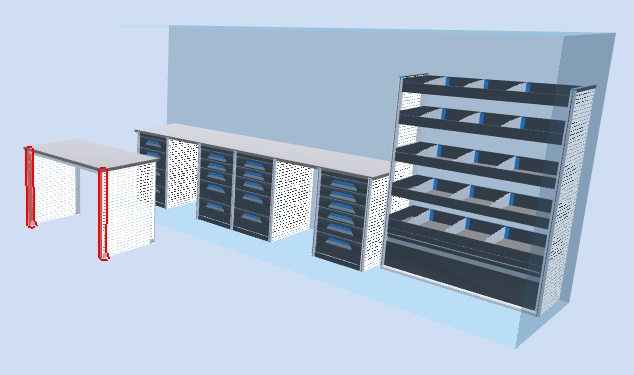 Obrázok č. 2: Pohľad na nábytok umiestnený na ľavej strane skriňovej nadstavby (od zadných dverí)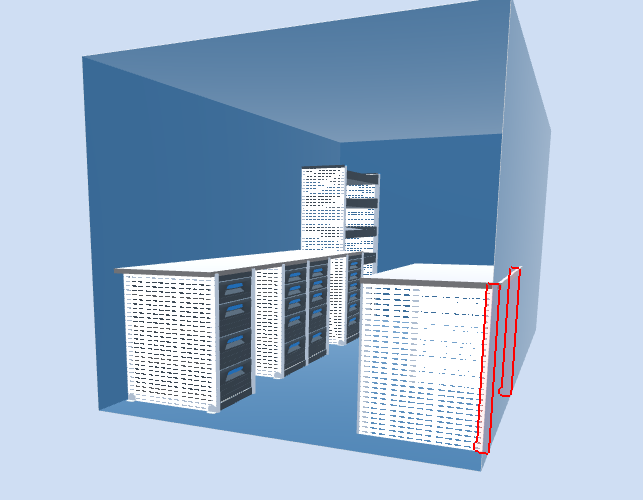 Obrázok č. 3: Pohľad na nábytok umiestnený na pravej strane skriňovej nadstavby (od zadných dverí)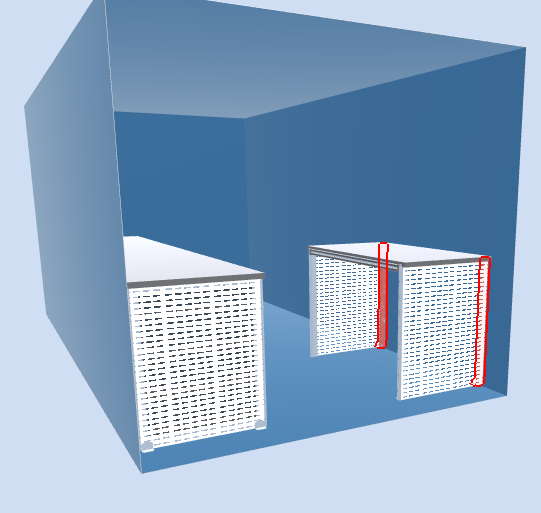 Obrázok č. 4: Pohľad na nábytok umiestnený na ľavej strane skriňovej nadstavby (Modul 2, Modul 1)Rozmery uvedené na obrázku sú len orientačné.Obrázok č. 5: Pohľad na nábytok umiestnený na pravej strane skriňovej nadstavby (Modul 3)Rozmery uvedené na obrázku sú len orientačné.Obrázok č. 6: Pôdorys skriňovej nadstavby s rozmiestnením nábytku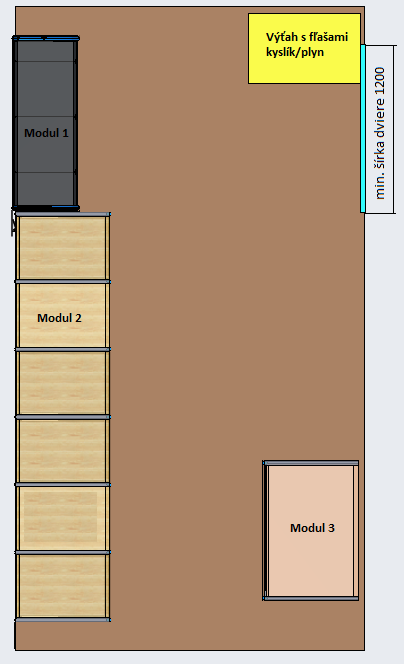 Obrázok č.7: Vzor: upínacia lišta, držiak na náradie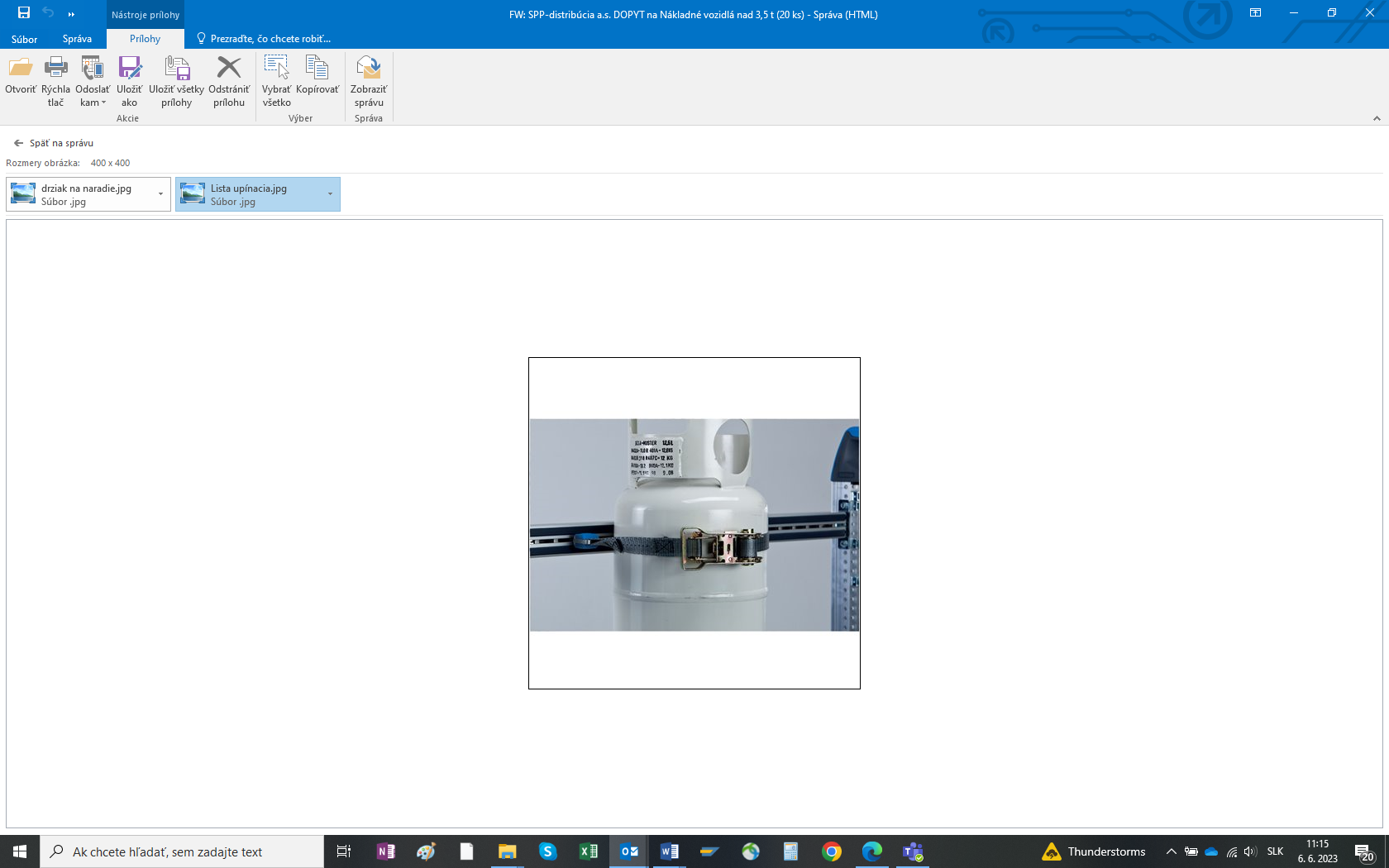 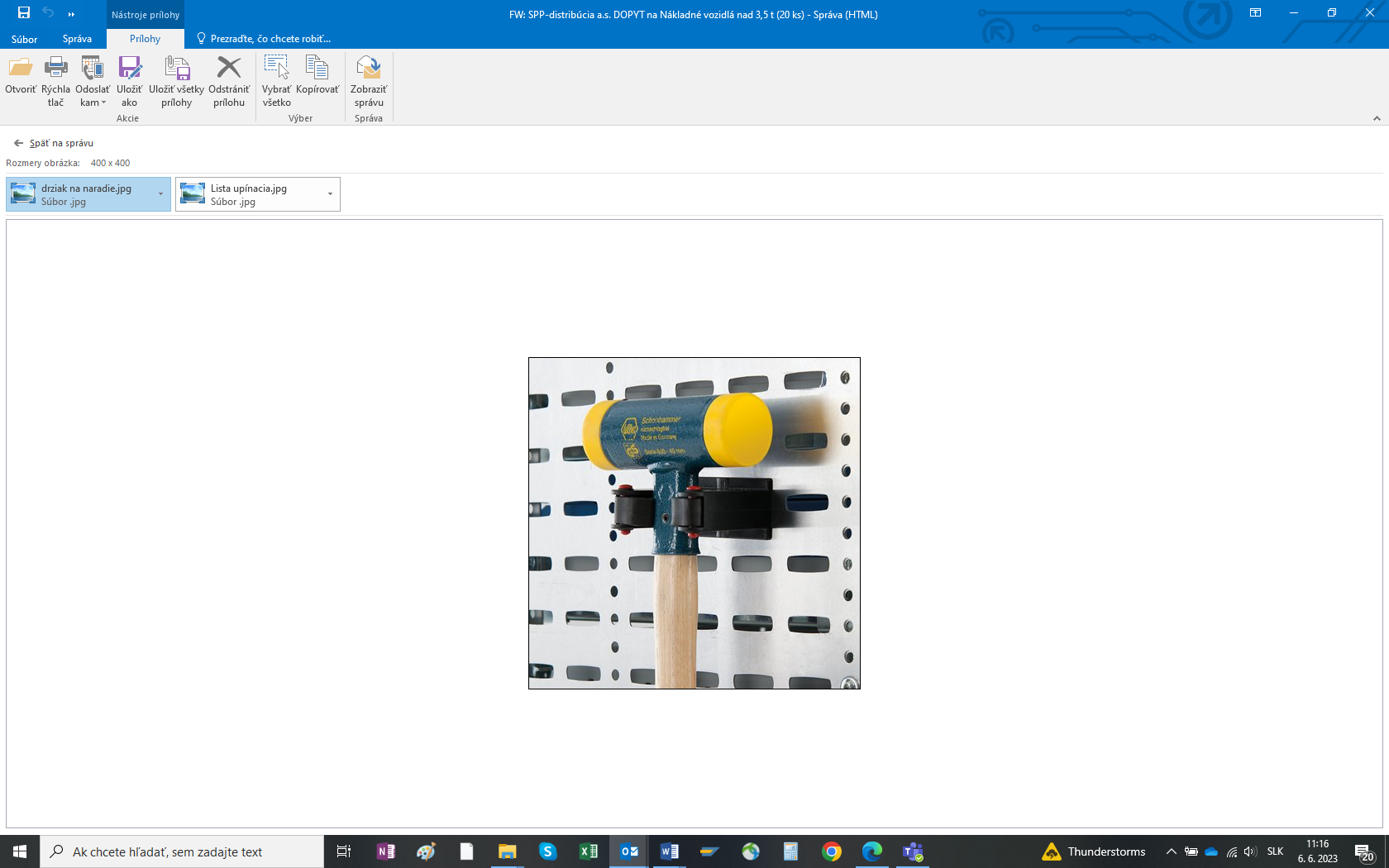 Časť 2.:	11 nákladných vozidiel nad 11 t s pohonom 4x4Jedenásť nákladných vozidiel nad 11 t s pohonom 4x4 vo verziách:verzia A: so skriňovou nadstavbou s hydraulickým čelom 3 ks,verzia B: so skriňovou nadstavbou bez hydraulického čela 7ks,verzia C: so skriňovou nadstavbou s hydraulickým čelom a s hydraulickým žeriavom 1 ks.Technická špecifikácia (pokiaľ nie je výslovne uvedené inak, platí pre všetky verzie):Ilustračné grafické znázornenie zariadenia nákladných vozidiel nad 11 t (4x4) vo verzii A, verzii B a verzii CObrázok č. 8: Pohľad na nábytok umiestnený na ľavej strane skriňovej nadstavbyObrázok č. 9: Pohľad na nábytok umiestnený na ľavej strane skriňovej nadstavby (od zadných dverí)Obrázok č. 10: Pohľad na nábytok umiestnený na pravej strane skriňovej nadstavby (od zadných dverí)Obrázok č. 11: Pohľad na nábytok umiestnený na ľavej strane skriňovej nadstavby (Modul 2, Modul 1)Rozmery uvedené na obrázku sú len orientačné.Obrázok č. 12: Pohľad na nábytok umiestnený na pravej strane skriňovej nadstavby (Modul 3)Rozmery uvedené na obrázku sú len orientačné.Obrázok č. 13: Pôdorys skriňovej nadstavby s rozmiestnením nábytku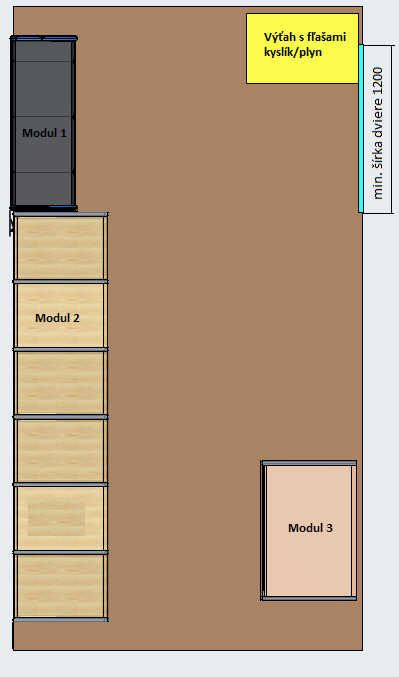 Obrázok č.14: Vzor: upínacia lišta, držiak na náradieC. Obchodné podmienky zabezpečenia predmetu zákazkyVýsledkom každej časti predmetu zákazky bude zmluva na dodávku predmetu zákazky medzi obstarávateľom a úspešným uchádzačom podľa § 56 ZVO.Nasledujú návrhy zmlúv pre jednotlivé časti zákazky:Kúpna zmluva pre časť 1. (4 nákladné vozidlá do 7,5 t s pohonom 4x2)Kúpna zmluva, ktorej predmetom je kúpa tovaru „4 nákladné vozidlá do 7,5 t s pohonom 4x2“ spolu s jej prílohami tvorí prílohu č. 6 týchto súťažných podkladov ako skomprimovaný súbor formátu zip.Kúpna zmluva pre časť 2. (11 nákladných vozidiel nad 11 t s pohonom 4x4)Kúpna zmluva, ktorej predmetom je kúpa tovaru „11 nákladných vozidiel nad 11 t s pohonom 4x4“ spolu s jej prílohami tvorí prílohu č. 7 týchto súťažných podkladov ako skomprimovaný súbor formátu zip.D. PrílohyPríloha č. 1	Návrh na plnenie kritérií(jeden súbor vo formáte MS Excel s dvoma hárkami pre každú jednu časť zákazky)Príloha č. 2 	Vyhlásenie skupiny dodávateľov so splnomocnenímPríloha č. 3 	Čestné vyhlásenie – súhlas s podmienkamiPríloha č. 4 	Špecifikácia podmienok účastiPríloha č. 5	a. Plnenie požiadaviek na predmet zákazky pre časť 1.		b. Plnenie požiadaviek na predmet zákazky pre časť 2.Príloha č. 6 	Kúpna zmluva pre časť 1. Príloha č. 7 	Kúpna zmluva pre časť 2. Príloha č. 8	Pravidlá pre elektronickú komunikáciu v systéme JOSEPHINE  (Požiadavky na elektronizáciu)MotorMotorMotornaftaMinimálny výkon motoraMinimálny výkon motoraMinimálny výkon motora125 kWPohonPohonPohon4x2KabínaKabínaKabína3-miestna (dvoj sedadlo spolujazdca)PrevodovkaPrevodovkaPrevodovkamanuál alebo automatMinimálna užitočná hmotnosť Minimálna užitočná hmotnosť Minimálna užitočná hmotnosť Verzia A (s hydraulickým čelom): 1 700 kgMinimálna užitočná hmotnosť Minimálna užitočná hmotnosť Minimálna užitočná hmotnosť Verzia B (bez hydraulického čela): 2 000 kgMaximálna celková hmotnosť vozidlaMaximálna celková hmotnosť vozidlaMaximálna celková hmotnosť vozidla7,5 t PodvozokPodvozokPodvozokDvojnápravový s jednomontážou, rámový z oceľových "C" pozdĺžnikov s pohonom zadných kolies, stabilizátor oboch náprav, kapacita batérie – min. 110 Ah, rázvor náprav musí byť navrhnutý tak, aby maximálny previs neprevýšil 1 500 mmPočet (ks)Počet (ks)Počet (ks)Verzia A (s hydraulickým čelom): 2 ks (Košice, Nitra)Počet (ks)Počet (ks)Počet (ks)Verzia B (bez hydraulického čela):2 ks (Košice, Nitra)Minimálna požadovaná výbavaMinimálna požadovaná výbavaMinimálna požadovaná výbavaMinimálna požadovaná výbava1.1ABS ABS ABS 1.2Airbag vodiča (nepovinné)Airbag vodiča (nepovinné)Airbag vodiča (nepovinné)1.3Uzávierka diferenciáluUzávierka diferenciáluUzávierka diferenciálu1.4Posilňovač riadeniaPosilňovač riadeniaPosilňovač riadenia1.5Zadné hmlové svetloZadné hmlové svetloZadné hmlové svetlo1.6Predné hmlové svetláPredné hmlové svetláPredné hmlové svetlá1.7Nastaviteľné predné svetlomety z miesta vodičaNastaviteľné predné svetlomety z miesta vodičaNastaviteľné predné svetlomety z miesta vodiča1.8Automatické vypnutie  svetiel pri vypnutí motoraAutomatické vypnutie  svetiel pri vypnutí motoraAutomatické vypnutie  svetiel pri vypnutí motora1.9Funkcia automatického rozsvietenia svetiel pri naštartovaní motoraFunkcia automatického rozsvietenia svetiel pri naštartovaní motoraFunkcia automatického rozsvietenia svetiel pri naštartovaní motora1.10Zvuková signalizácia pri cúvaníZvuková signalizácia pri cúvaníZvuková signalizácia pri cúvaní1.11KlimatizáciaKlimatizáciaKlimatizácia1.12Vnútorné osvetlenieVnútorné osvetlenieVnútorné osvetlenie1.13Biela farba vozidlaBiela farba vozidlaBiela farba vozidla1.14Centrálne zamykanie s diaľkovým ovládačom, alarmCentrálne zamykanie s diaľkovým ovládačom, alarmCentrálne zamykanie s diaľkovým ovládačom, alarm1.15Rádio s BluetoothRádio s BluetoothRádio s Bluetooth1.16Povinná výstroj a výbava vozidlaPovinná výstroj a výbava vozidlaPovinná výstroj a výbava vozidla1.17Elektricky nastaviteľné a vyhrievané spätné zrkadláElektricky nastaviteľné a vyhrievané spätné zrkadláElektricky nastaviteľné a vyhrievané spätné zrkadlá1.18Gumové rohožeGumové rohožeGumové rohože1.19Ťažné zariadenie guľa D31kN + priečny čap (nepovinný) – uveďte, či je priečny čap vo výbave vozidlaŤažné zariadenie guľa D31kN + priečny čap (nepovinný) – uveďte, či je priečny čap vo výbave vozidlaŤažné zariadenie guľa D31kN + priečny čap (nepovinný) – uveďte, či je priečny čap vo výbave vozidla1.20Montážna sada na mýtnu jednotku (predpríprava na priame pripojenie mýtnej jednotky s vyvedeným káblom)Montážna sada na mýtnu jednotku (predpríprava na priame pripojenie mýtnej jednotky s vyvedeným káblom)Montážna sada na mýtnu jednotku (predpríprava na priame pripojenie mýtnej jednotky s vyvedeným káblom)1.21Horná odkladacia polica a zásuvka DIN 12/24V, max. 15VHorná odkladacia polica a zásuvka DIN 12/24V, max. 15VHorná odkladacia polica a zásuvka DIN 12/24V, max. 15V1.22Sedadlo vodiča odpružené a výškovo nastaviteľnéSedadlo vodiča odpružené a výškovo nastaviteľnéSedadlo vodiča odpružené a výškovo nastaviteľné1.23Dvoj sedadlo spolujazdca, 3 bodové pásy, stredový stolík (polička) príp. odnímateľný stolík na palubnej doske, odkladacia schránkaDvoj sedadlo spolujazdca, 3 bodové pásy, stredový stolík (polička) príp. odnímateľný stolík na palubnej doske, odkladacia schránkaDvoj sedadlo spolujazdca, 3 bodové pásy, stredový stolík (polička) príp. odnímateľný stolík na palubnej doske, odkladacia schránka1.24Opierky rúk sedadlaOpierky rúk sedadlaOpierky rúk sedadla1.25Palivová nádrž  min. 75 lPalivová nádrž  min. 75 lPalivová nádrž  min. 75 l1.26Celoročné terénne pneumatiky (prípadne M+S) vrátane oceľových diskov s rezervným kolesomCeloročné terénne pneumatiky (prípadne M+S) vrátane oceľových diskov s rezervným kolesomCeloročné terénne pneumatiky (prípadne M+S) vrátane oceľových diskov s rezervným kolesom1.27Elektrické ovládanie okna vodiča a spolujazdcaElektrické ovládanie okna vodiča a spolujazdcaElektrické ovládanie okna vodiča a spolujazdcaŠpecifikácia nadstavby a zariadenia  Špecifikácia nadstavby a zariadenia  Špecifikácia nadstavby a zariadenia  Špecifikácia nadstavby a zariadenia  2.1Minimálna životnosť: 10 rokovMinimálna životnosť: 10 rokovMinimálna životnosť: 10 rokov2.2Minimálna záruka: 5 rokovMinimálna záruka: 5 rokovMinimálna záruka: 5 rokov2.3Minimálna užitočná nosnosť pre Verziu A (s hydraulickým čelom) po montáži nadstavby a zariadenia: 1 700 kgMinimálna užitočná nosnosť pre Verziu A (s hydraulickým čelom) po montáži nadstavby a zariadenia: 1 700 kgMinimálna užitočná nosnosť pre Verziu A (s hydraulickým čelom) po montáži nadstavby a zariadenia: 1 700 kg2.4Minimálna užitočná nosnosť pre Verziu B (bez hydraulického čela) po montáži nadstavby a zariadenia: 2 000 kgMinimálna užitočná nosnosť pre Verziu B (bez hydraulického čela) po montáži nadstavby a zariadenia: 2 000 kgMinimálna užitočná nosnosť pre Verziu B (bez hydraulického čela) po montáži nadstavby a zariadenia: 2 000 kg2.5Maximálna hmotnosť zariadenia / nábytku: 400 kg (Modul 1 až Modul 4)Maximálna hmotnosť zariadenia / nábytku: 400 kg (Modul 1 až Modul 4)Maximálna hmotnosť zariadenia / nábytku: 400 kg (Modul 1 až Modul 4)2.6Farba vozidla a nadstavby: bielaFarba vozidla a nadstavby: bielaFarba vozidla a nadstavby: biela2.7Montáž zariadenia do vozidla je zahrnutá v ceneMontáž zariadenia do vozidla je zahrnutá v ceneMontáž zariadenia do vozidla je zahrnutá v cene2.8Použité materiály pri nábytku skriňovej nadstavby sú vhodné na používanie vo vozidle na pozemných komunikáciách a budú certifikované / splnili "crash test". Akceptované materiály: zliatiny hliníka a kov, v kombinácií s pevným plastom pri kufríkoch, plastových boxoch a pod. Kovové časti budú odolné voči korózií. Regálový systém a aj všetky doplnky musia byť zabezpečené tak, aby nedochádzalo k samovoľnému pohybu týchto častí.Použité materiály pri nábytku skriňovej nadstavby sú vhodné na používanie vo vozidle na pozemných komunikáciách a budú certifikované / splnili "crash test". Akceptované materiály: zliatiny hliníka a kov, v kombinácií s pevným plastom pri kufríkoch, plastových boxoch a pod. Kovové časti budú odolné voči korózií. Regálový systém a aj všetky doplnky musia byť zabezpečené tak, aby nedochádzalo k samovoľnému pohybu týchto častí.Použité materiály pri nábytku skriňovej nadstavby sú vhodné na používanie vo vozidle na pozemných komunikáciách a budú certifikované / splnili "crash test". Akceptované materiály: zliatiny hliníka a kov, v kombinácií s pevným plastom pri kufríkoch, plastových boxoch a pod. Kovové časti budú odolné voči korózií. Regálový systém a aj všetky doplnky musia byť zabezpečené tak, aby nedochádzalo k samovoľnému pohybu týchto častí.Skriňová nadstavba Skriňová nadstavba Skriňová nadstavba Skriňová nadstavba 3.13.1Vonkajšie rozmery: dĺžka: min. 4 600 mm, šírka: min. 2 300 mm, výška: min. 2 200 mm (vnútorná min. 2 100 mm)Vonkajšie rozmery: dĺžka: min. 4 600 mm, šírka: min. 2 300 mm, výška: min. 2 200 mm (vnútorná min. 2 100 mm)3.23.2Zateplená polystyrénom, prípadne polyuretánovou penou, nenasiakavý obklad s umývateľnou povrchovou úpravou hrúbky od 4 do 5 mm alebo kompozitný panel s vonkajšími a vnútornými stenami z laminátu alebo plechu (AL alebo FE) s hrúbkou od 0,5 do 2 mm, jadro panelu z PU peny alebo tvrdeného polystyrénuZateplená polystyrénom, prípadne polyuretánovou penou, nenasiakavý obklad s umývateľnou povrchovou úpravou hrúbky od 4 do 5 mm alebo kompozitný panel s vonkajšími a vnútornými stenami z laminátu alebo plechu (AL alebo FE) s hrúbkou od 0,5 do 2 mm, jadro panelu z PU peny alebo tvrdeného polystyrénu3.33.3Protišmyková, oderu vzdorná a vode odolná podlaha z preglejkyProtišmyková, oderu vzdorná a vode odolná podlaha z preglejky      3.4          Pravá strana skriňovej nadstavby      3.4          Pravá strana skriňovej nadstavby      3.4          Pravá strana skriňovej nadstavby      3.4          Pravá strana skriňovej nadstavby3.4.13.4.1Na pravej strane vpredu elektrické zdvíhanie a spúšťanie fliaš na zváranie a vozík na fľaše s držiakom zváracích hadíc (otočný výťah, nie je v samostatnej komore)Na pravej strane vpredu elektrické zdvíhanie a spúšťanie fliaš na zváranie a vozík na fľaše s držiakom zváracích hadíc (otočný výťah, nie je v samostatnej komore)3.4.23.4.2Bočné jednokrídlové dvere s priechodnou šírkou min. 1 200 mm, s aretáciou v otvorenej polohe aj pri otvorených dverách v priestore pre zváracie fľaše, výsuvné schody s nášľapnou plochou so šírkou min. 800 mm z dierovaného pozinkovaného plechu s protišmykovou úpravou a hĺbkou nášľapu min. 240 mmBočné jednokrídlové dvere s priechodnou šírkou min. 1 200 mm, s aretáciou v otvorenej polohe aj pri otvorených dverách v priestore pre zváracie fľaše, výsuvné schody s nášľapnou plochou so šírkou min. 800 mm z dierovaného pozinkovaného plechu s protišmykovou úpravou a hĺbkou nášľapu min. 240 mm3.4.33.4.3Priestor pre elektrocentrálu umiestnený za bočnými dverami, otvor s výškou min. 800 mm, šírka min. 1 100 mm, hĺbka min. 700 mm, samostatne uzamykateľné dvere zvonku otvárané nahor s aretáciou v dvoch polohách: 1. poloha 100° a 2. poloha 170°, výsuvná plošina s aretáciou v zasunutej aj vysunutej polohe s nosnosťou min. 150 kg, nosná platňa z vode odolnej preglejkyPriestor pre elektrocentrálu umiestnený za bočnými dverami, otvor s výškou min. 800 mm, šírka min. 1 100 mm, hĺbka min. 700 mm, samostatne uzamykateľné dvere zvonku otvárané nahor s aretáciou v dvoch polohách: 1. poloha 100° a 2. poloha 170°, výsuvná plošina s aretáciou v zasunutej aj vysunutej polohe s nosnosťou min. 150 kg, nosná platňa z vode odolnej preglejky3.4.43.4.4Na pravej bočnej stene 1 otvárateľné okno, umiestnené nad priestorom pre elektrocentrálu nad stredom pracovného stolaNa pravej bočnej stene 1 otvárateľné okno, umiestnené nad priestorom pre elektrocentrálu nad stredom pracovného stola      3.5          Ľavá strana skriňovej nadstavby      3.5          Ľavá strana skriňovej nadstavby      3.5          Ľavá strana skriňovej nadstavby      3.5          Ľavá strana skriňovej nadstavby  3.5.1  3.5.1Na ľavej bočnej stene jedno otvárateľné okno umiestnené nad stredom prvého pracovného stola (bližšie ku kabíne vozidla) a jedno neotvárateľné okno umiestnené nad stredom druhého pracovného stolaNa ľavej bočnej stene jedno otvárateľné okno umiestnené nad stredom prvého pracovného stola (bližšie ku kabíne vozidla) a jedno neotvárateľné okno umiestnené nad stredom druhého pracovného stola       3.6         Zadná strana skriňovej nadstavby        3.6         Zadná strana skriňovej nadstavby        3.6         Zadná strana skriňovej nadstavby        3.6         Zadná strana skriňovej nadstavby 3.6.13.6.1Zadné dvojkrídlové dvere s aretáciou v otvorenej polohe, v pravom krídle uzáver aj zvnútra, v každom krídle dverí jedno otvárateľné posuvné okno, výsuvné schody s nášľapnou plochou pod podlahou v strede nadstavbyZadné dvojkrídlové dvere s aretáciou v otvorenej polohe, v pravom krídle uzáver aj zvnútra, v každom krídle dverí jedno otvárateľné posuvné okno, výsuvné schody s nášľapnou plochou pod podlahou v strede nadstavby       3.7        Strecha skriňovej nadstavby        3.7        Strecha skriňovej nadstavby        3.7        Strecha skriňovej nadstavby        3.7        Strecha skriňovej nadstavby 3.7.13.7.1Jedno otvárateľné strešné okno umiestnené v strede nadstavby v strednej líniiJedno otvárateľné strešné okno umiestnené v strede nadstavby v strednej línii3.7.23.7.22 ks oranžový rotačný odnímateľný magnetický maják s možnosťou umiestnenia vzadu na streche v strede nadstavby (ideálne umiestnenie elektrickej zásuvky pri zadných dverách vo vnútri nadstavby, resp. na dosah obsluhy)2 ks oranžový rotačný odnímateľný magnetický maják s možnosťou umiestnenia vzadu na streche v strede nadstavby (ideálne umiestnenie elektrickej zásuvky pri zadných dverách vo vnútri nadstavby, resp. na dosah obsluhy)      3.8        Predné čelo skriňovej nadstavby       3.8        Predné čelo skriňovej nadstavby       3.8        Predné čelo skriňovej nadstavby       3.8        Predné čelo skriňovej nadstavby 3.8.13.8.11 ks oranžový rotačný odnímateľný magnetický maják s možnosťou umiestnenia vpredu na prednom čele v strede skriňovej nadstavby nad kabínou vozidla (ideálne umiestnenie elektrickej zásuvky pri bočných dverách vo vnútri nadstavby, resp. na dosah obsluhy)1 ks oranžový rotačný odnímateľný magnetický maják s možnosťou umiestnenia vpredu na prednom čele v strede skriňovej nadstavby nad kabínou vozidla (ideálne umiestnenie elektrickej zásuvky pri bočných dverách vo vnútri nadstavby, resp. na dosah obsluhy)    3.9            Priestor pod skriňovou nadstavbou     3.9            Priestor pod skriňovou nadstavbou     3.9            Priestor pod skriňovou nadstavbou     3.9            Priestor pod skriňovou nadstavbou 3.9.13.9.1Vonkajšia nádrž na pitnú vodu s minimálnym objemom 30 litrov Vonkajšia nádrž na pitnú vodu s minimálnym objemom 30 litrov 3.9.23.9.2Skrátenie zadného previsu na potrebnú dĺžku zodpovedajúcu legislatíveSkrátenie zadného previsu na potrebnú dĺžku zodpovedajúcu legislatíve3.9.33.9.3Dodanie a montáž nového držiaka rezervného kolesa (v prípade, že sa bude musieť demontovať držiak zo zadného previsu kvôli skráteniu alebo plošine, bude nutné vyrobiť a namontovať nový bočný držiak) alebo držiaka rezervného kolesa na prednom ráme s ručným navijakomDodanie a montáž nového držiaka rezervného kolesa (v prípade, že sa bude musieť demontovať držiak zo zadného previsu kvôli skráteniu alebo plošine, bude nutné vyrobiť a namontovať nový bočný držiak) alebo držiaka rezervného kolesa na prednom ráme s ručným navijakom3.9.43.9.4Bočné zábrany proti vklineniu v zmysle platnej legislatívyBočné zábrany proti vklineniu v zmysle platnej legislatívy3.9.53.9.5Plastové blatníkyPlastové blatníky3.9.63.9.6Gumové zásterkyGumové zásterky3.9.73.9.7Vzadu vpravo vodotesná skrinka pre vyústenie elektroinštalácie (1x vstup, 2x výstup)Vzadu vpravo vodotesná skrinka pre vyústenie elektroinštalácie (1x vstup, 2x výstup)     3.10       Vonkajšie (pozičné) osvetlenie skriňovej nadstavby      3.10       Vonkajšie (pozičné) osvetlenie skriňovej nadstavby      3.10       Vonkajšie (pozičné) osvetlenie skriňovej nadstavby      3.10       Vonkajšie (pozičné) osvetlenie skriňovej nadstavby 3.10.13.10.1Vonkajšie osvetlenie nadstavby na zadnom čeleVonkajšie osvetlenie nadstavby na zadnom čele3.10.23.10.2Vonkajšie pozičné osvetlenie nadstavby na bočných stenách v súlade s legislatívouVonkajšie pozičné osvetlenie nadstavby na bočných stenách v súlade s legislatívou      3.11       Vnútorné osvetlenie skriňovej nadstavby       3.11       Vnútorné osvetlenie skriňovej nadstavby       3.11       Vnútorné osvetlenie skriňovej nadstavby       3.11       Vnútorné osvetlenie skriňovej nadstavby 3.11.13.11.1Vnútorné osvetlenie nadstavby 2x (z vozidla) z batérie vozidla na 12V a 2x 230V z externého zdroja alebo elektrocentrály umiestnené v strednej línii nadstavby, ovládanie vypínačmi umiestnenými na pravej strane nadstavby v zadnej časti za pravým krídlom dvojkrídlových zadných dverí  a taktiež vypínačmi umiestnenými za bočnými dverami na ľavej straneVnútorné osvetlenie nadstavby 2x (z vozidla) z batérie vozidla na 12V a 2x 230V z externého zdroja alebo elektrocentrály umiestnené v strednej línii nadstavby, ovládanie vypínačmi umiestnenými na pravej strane nadstavby v zadnej časti za pravým krídlom dvojkrídlových zadných dverí  a taktiež vypínačmi umiestnenými za bočnými dverami na ľavej strane3.11.23.11.2Vnútorné osvetlenie z batérie vozidla na 12V sa aktivuje z kabíny vozidla vypínačom so signalizáciou a následne budú funkčné vypínače pri zadných a bočných dverách (najskôr sa musí zapnúť vypínač v kabíne a potom budú funkčné vypínače v nadstavbe)Vnútorné osvetlenie z batérie vozidla na 12V sa aktivuje z kabíny vozidla vypínačom so signalizáciou a následne budú funkčné vypínače pri zadných a bočných dverách (najskôr sa musí zapnúť vypínač v kabíne a potom budú funkčné vypínače v nadstavbe)3.11.33.11.3Vnútorné osvetlenie LED pásmiVnútorné osvetlenie LED pásmi    3.12        Vnútorný elektrický rozvod v skriňovej nadstavbe    3.12        Vnútorný elektrický rozvod v skriňovej nadstavbe    3.12        Vnútorný elektrický rozvod v skriňovej nadstavbe    3.12        Vnútorný elektrický rozvod v skriňovej nadstavbe3.12.13.12.1Vnútorný elektrický rozvod od externého zdroja, poistková rozvodná skrinka umiestnená v pravej zadnej časti vozidla, rozvod vodičov k zásuvkám a vypínačom povrchovo v el. lištách:1x dvoj zásuvka 230V nad priestorom pre centrálu (pravá strana) umiestnená čo najbližšie k bočným dverám2x zásuvka 220V nad pracovnými stolmi (ľavá strana)1x zásuvka 400V/32A nad voľným priestorom v zadnej časti pod elektrickou rozvodnou skriňou (pravá strana)Vnútorný elektrický rozvod od externého zdroja, poistková rozvodná skrinka umiestnená v pravej zadnej časti vozidla, rozvod vodičov k zásuvkám a vypínačom povrchovo v el. lištách:1x dvoj zásuvka 230V nad priestorom pre centrálu (pravá strana) umiestnená čo najbližšie k bočným dverám2x zásuvka 220V nad pracovnými stolmi (ľavá strana)1x zásuvka 400V/32A nad voľným priestorom v zadnej časti pod elektrickou rozvodnou skriňou (pravá strana)3.12.23.12.2Vzadu pod vozidlom na pravej strane vodotesná skrinka, ktorá bude obsahovať vonkajší vývod a prívod elektrickej energie - 1x vývod zásuvka 230V, 1x vývod zásuvka 400V/32A, 1x prívod zásuvka 400V/32A (pri napojení vozidla z externého zdroja predlžovacím káblom 400V/32A sa musí vozidlo dať zamknúť a odber elektrickej energie realizovať cez túto skrinku)Vzadu pod vozidlom na pravej strane vodotesná skrinka, ktorá bude obsahovať vonkajší vývod a prívod elektrickej energie - 1x vývod zásuvka 230V, 1x vývod zásuvka 400V/32A, 1x prívod zásuvka 400V/32A (pri napojení vozidla z externého zdroja predlžovacím káblom 400V/32A sa musí vozidlo dať zamknúť a odber elektrickej energie realizovať cez túto skrinku)3.12.33.12.3Zásuvka 12V / max. 10A  na ľavej strane – typ zapaľovač (auto zásuvka) – nad pracovným stolom umiestnená čo najbližšie k zadným dverámZásuvka 12V / max. 10A  na ľavej strane – typ zapaľovač (auto zásuvka) – nad pracovným stolom umiestnená čo najbližšie k zadným dverám3.12.43.12.4Snímače na signalizáciu otvorených dverí v nadstavbe s privedenou kabelážou do kabíny (na každých dverách)Snímače na signalizáciu otvorených dverí v nadstavbe s privedenou kabelážou do kabíny (na každých dverách)3.12.53.12.5Snímače pre alarm nadstavby s privedenou kabelážou do kabíny (na každých dverách) pre signalizáciu otvorených dverí a alarm, snímače budú iba po jednom ks pri každých dveráchSnímače pre alarm nadstavby s privedenou kabelážou do kabíny (na každých dverách) pre signalizáciu otvorených dverí a alarm, snímače budú iba po jednom ks pri každých dverách     3.13       Vykurovanie v skriňovej nadstavbe      3.13       Vykurovanie v skriňovej nadstavbe      3.13       Vykurovanie v skriňovej nadstavbe      3.13       Vykurovanie v skriňovej nadstavbe 3.13.13.13.1Nezávislé naftové kúrenie s výkonom min. 3 500 W na ľavej strane – pod pracovným stolom – ovládanie v nadstavbeNezávislé naftové kúrenie s výkonom min. 3 500 W na ľavej strane – pod pracovným stolom – ovládanie v nadstavbe     3.14       Nábytok v skriňovej nadstavbe (popísaný v 4 nižšie uvedených moduloch)     3.14       Nábytok v skriňovej nadstavbe (popísaný v 4 nižšie uvedených moduloch)     3.14       Nábytok v skriňovej nadstavbe (popísaný v 4 nižšie uvedených moduloch)     3.14       Nábytok v skriňovej nadstavbe (popísaný v 4 nižšie uvedených moduloch)     3.14.1      Modul 1 - Regálová zostava      3.14.1      Modul 1 - Regálová zostava      3.14.1      Modul 1 - Regálová zostava      3.14.1      Modul 1 - Regálová zostava 3.14.1.13.14.1.11 ks podstavec s výklopným čelom1 ks podstavec s výklopným čelom3.14.1.23.14.1.25 ks regálových vaní s 3 priečkami, rozmer vane: (š) 1 350 – 1 450 mm x (v) 840 – 880 mm x (h) 600 – 750 mm5 ks regálových vaní s 3 priečkami, rozmer vane: (š) 1 350 – 1 450 mm x (v) 840 – 880 mm x (h) 600 – 750 mm3.14.1.33.14.1.3Obloženie bokov dierovaným plechomObloženie bokov dierovaným plechom     3.14.2      Modul 2 - Pracovný stôl (ľavá strana skriňovej nadstavby)     3.14.2      Modul 2 - Pracovný stôl (ľavá strana skriňovej nadstavby)     3.14.2      Modul 2 - Pracovný stôl (ľavá strana skriňovej nadstavby)     3.14.2      Modul 2 - Pracovný stôl (ľavá strana skriňovej nadstavby)3.14.2.13.14.2.12 ks pracovný stôl obojstranný* s rozmermi: (š) 1 350 – 1 400 mm x (v) 840 – 880 mm x (h) 600 – 750 mm2 ks pracovný stôl obojstranný* s rozmermi: (š) 1 350 – 1 400 mm x (v) 840 – 880 mm x (h) 600 – 750 mm3.14.2.23.14.2.21 ks skrinka k stolu so 4 zásuvkami, z toho výška zásuvky 3x 190 – 220 mm a 1x 120 – 150 mm1 ks skrinka k stolu so 4 zásuvkami, z toho výška zásuvky 3x 190 – 220 mm a 1x 120 – 150 mm3.14.2.33.14.2.32 ks skrinka k stolu s 5 zásuvkami,  z toho výška zásuvky 2x 190 – 220 mm, 1x 120 – 150 mm a 2x 90 – 110 mm2 ks skrinka k stolu s 5 zásuvkami,  z toho výška zásuvky 2x 190 – 220 mm, 1x 120 – 150 mm a 2x 90 – 110 mm3.14.2.43.14.2.41 ks skrinka k stolu so 6 zásuvkami, z toho výška zásuvky 1x 190 – 220 mm, 1x 120 – 150 mm a 4x 90 – 110 mm1 ks skrinka k stolu so 6 zásuvkami, z toho výška zásuvky 1x 190 – 220 mm, 1x 120 – 150 mm a 4x 90 – 110 mm3.14.2.53.14.2.5Obloženie bokov skriniek dierovaným plechomObloženie bokov skriniek dierovaným plechom3.14.2.63.14.2.62 ks pracovná doska z preglejky s hrúbkou 24 – 30 mm2 ks pracovná doska z preglejky s hrúbkou 24 – 30 mm    3.14.3       Modul 3 - Pracovný stôl (pravá strana skriňovej nadstavby)    3.14.3       Modul 3 - Pracovný stôl (pravá strana skriňovej nadstavby)    3.14.3       Modul 3 - Pracovný stôl (pravá strana skriňovej nadstavby)    3.14.3       Modul 3 - Pracovný stôl (pravá strana skriňovej nadstavby)3.14.3.13.14.3.11 ks pracovný stôl* bez zásuvkových skríň s rozmermi: (š) 1 000 – 1 300 mm x (v) 840 – 880 mm x (h) 600 – 750 mm1 ks pracovný stôl* bez zásuvkových skríň s rozmermi: (š) 1 000 – 1 300 mm x (v) 840 – 880 mm x (h) 600 – 750 mm3.14.3.23.14.3.2pracovná doska z preglejky s hrúbkou 24 – 30 mmpracovná doska z preglejky s hrúbkou 24 – 30 mm    3.14.4       Modul 4 – Príslušenstvo    3.14.4       Modul 4 – Príslušenstvo    3.14.4       Modul 4 – Príslušenstvo    3.14.4       Modul 4 – Príslušenstvo3.14.4.13.14.4.1upínacia lišta s dĺžkou min. 1,5 m s držiakmi pre ručné náradie min. 10 ksupínacia lišta s dĺžkou min. 1,5 m s držiakmi pre ručné náradie min. 10 ks3.14.4.23.14.4.21 ks zverák dielenský otočný min. 125 mm (šírka čeľusti)1 ks zverák dielenský otočný min. 125 mm (šírka čeľusti)3.14.4.33.14.4.31 ks zabudovaný stojan k vŕtačke (elektrická malá vŕtačka s príklepom – nie je predmetom dodania)1 ks zabudovaný stojan k vŕtačke (elektrická malá vŕtačka s príklepom – nie je predmetom dodania)3.14.4.43.14.4.41 ks dvojkotúčová brúska min. 150 mm priemer kotúčov a výkon min. 350 W1 ks dvojkotúčová brúska min. 150 mm priemer kotúčov a výkon min. 350 W* je potrebné ponechať prechod v strede medzi nábytkom v šírke min. 800 mm* je potrebné ponechať prechod v strede medzi nábytkom v šírke min. 800 mm* je potrebné ponechať prechod v strede medzi nábytkom v šírke min. 800 mm* je potrebné ponechať prechod v strede medzi nábytkom v šírke min. 800 mmOstatné požiadavkyOstatné požiadavkyOstatné požiadavkyOstatné požiadavky4.1Všetky okná s rozmermi: min. 450 mm x 500 mmVšetky okná s rozmermi: min. 450 mm x 500 mmVšetky okná s rozmermi: min. 450 mm x 500 mm4.2Všetky okná umiestnené vo výške min. 1 200 mm od podlahy nadstavby (spodná hrana okna)Všetky okná umiestnené vo výške min. 1 200 mm od podlahy nadstavby (spodná hrana okna)Všetky okná umiestnené vo výške min. 1 200 mm od podlahy nadstavby (spodná hrana okna)4.3Všetky zámky a kľúče od zámkov budú spárované a označené raznicou, prípadne iným systémom značenia, aby nedošlo k zámene kľúčovVšetky zámky a kľúče od zámkov budú spárované a označené raznicou, prípadne iným systémom značenia, aby nedošlo k zámene kľúčovVšetky zámky a kľúče od zámkov budú spárované a označené raznicou, prípadne iným systémom značenia, aby nedošlo k zámene kľúčov4.4Všetky dvere na nadstavbe budú vybavené zámkom s uzamykaním na kľúčVšetky dvere na nadstavbe budú vybavené zámkom s uzamykaním na kľúčVšetky dvere na nadstavbe budú vybavené zámkom s uzamykaním na kľúč4.5Bez kotviacich ôk v podlahe na uchytenie nákladuBez kotviacich ôk v podlahe na uchytenie nákladuBez kotviacich ôk v podlahe na uchytenie nákladu4.6Reflexné tabule podľa platnej legislatívyReflexné tabule podľa platnej legislatívyReflexné tabule podľa platnej legislatívy4.7Polep reflexnými pásmi nadstavby podľa platnej legislatívyPolep reflexnými pásmi nadstavby podľa platnej legislatívyPolep reflexnými pásmi nadstavby podľa platnej legislatívy4.81 ks hasiaci prístroj práškový 6 kg, s držiakom, umiestnený na bočnej stene pracovného stola nad centrálou na pravej strane nadstavby (pod skrinkou elektro rozvodu)1 ks hasiaci prístroj práškový 6 kg, s držiakom, umiestnený na bočnej stene pracovného stola nad centrálou na pravej strane nadstavby (pod skrinkou elektro rozvodu)1 ks hasiaci prístroj práškový 6 kg, s držiakom, umiestnený na bočnej stene pracovného stola nad centrálou na pravej strane nadstavby (pod skrinkou elektro rozvodu)Hydraulické čelo (ďalej aj len „HČ“, len pre verziu A)Hydraulické čelo (ďalej aj len „HČ“, len pre verziu A)Hydraulické čelo (ďalej aj len „HČ“, len pre verziu A)Hydraulické čelo (ďalej aj len „HČ“, len pre verziu A)5.1Plošina z neželezného kovového materiálu s výškou 1 400 – 1500 mm x šírka nadstavby, výstražné vlajkyPlošina z neželezného kovového materiálu s výškou 1 400 – 1500 mm x šírka nadstavby, výstražné vlajkyPlošina z neželezného kovového materiálu s výškou 1 400 – 1500 mm x šírka nadstavby, výstražné vlajky5.2Ochranné kolieska proti odieraniu hlávOchranné kolieska proti odieraniu hlávOchranné kolieska proti odieraniu hláv5.3    Zdvíhací mechanizmus HČ5.3    Zdvíhací mechanizmus HČ5.3    Zdvíhací mechanizmus HČ5.3    Zdvíhací mechanizmus HČ5.3.1Nosnosť min. 750 kg pri vzdialenosti ťažiska 800 mmNosnosť min. 750 kg pri vzdialenosti ťažiska 800 mmNosnosť min. 750 kg pri vzdialenosti ťažiska 800 mm5.3.22 valce zdvihu a 2 dvojčinné valce naklápania alebo dvojvalcová plnohodnotná plošina2 valce zdvihu a 2 dvojčinné valce naklápania alebo dvojvalcová plnohodnotná plošina2 valce zdvihu a 2 dvojčinné valce naklápania alebo dvojvalcová plnohodnotná plošina5.3.3Antikorózna povrchová úprava (podľa EN ISO 12944-2 C5M) alebo žiarovo zinkovanáAntikorózna povrchová úprava (podľa EN ISO 12944-2 C5M) alebo žiarovo zinkovanáAntikorózna povrchová úprava (podľa EN ISO 12944-2 C5M) alebo žiarovo zinkovaná5.3.4Zábrana (nárazník) proti vklineniuZábrana (nárazník) proti vklineniuZábrana (nárazník) proti vklineniu5.3.5Ochranné manžety na valcochOchranné manžety na valcochOchranné manžety na valcoch5.3.6Nízko údržbové čapy a puzdráNízko údržbové čapy a puzdráNízko údržbové čapy a puzdrá5.3.7Skrutkovateľné konzolySkrutkovateľné konzolySkrutkovateľné konzoly5.3.8Automatické sklopenie a vyrovnávanie plošiny pri vykládke a nakládkeAutomatické sklopenie a vyrovnávanie plošiny pri vykládke a nakládkeAutomatické sklopenie a vyrovnávanie plošiny pri vykládke a nakládke 5.4     Ovládanie a elektropríslušenstvo HČ 5.4     Ovládanie a elektropríslušenstvo HČ 5.4     Ovládanie a elektropríslušenstvo HČ 5.4     Ovládanie a elektropríslušenstvo HČ5.4.12-ručné ovládanie v pevnej uzatvárateľnej vodotesnej skrinke2-ručné ovládanie v pevnej uzatvárateľnej vodotesnej skrinke2-ručné ovládanie v pevnej uzatvárateľnej vodotesnej skrinke5.4.2Elektronické riadenie s možnosťou diagnostikyElektronické riadenie s možnosťou diagnostikyElektronické riadenie s možnosťou diagnostiky5.4.3Tichý elektro pohon 12V v hlavnom nosníkuTichý elektro pohon 12V v hlavnom nosníkuTichý elektro pohon 12V v hlavnom nosníku5.4.4Kontrolný vypínač v kabíne vodiča s LED kontrolkouKontrolný vypínač v kabíne vodiča s LED kontrolkouKontrolný vypínač v kabíne vodiča s LED kontrolkou5.4.5Nožný ovládač na plošineNožný ovládač na plošineNožný ovládač na plošinePravidelné garančné servisné prehliadky predpísané výrobcom vozidla (predpokladaný ročný nájazd vozidiel 15 000 km) po dobu 5 rokov odo dňa dodania každého vozidla alebo do najazdenia 100 000 km, súčasťou ktorých je dodávka všetkých potrebných náplní a náhradných dielov predpísaných výrobcom spolu s poskytnutím súvisiacej prácePravidelné garančné servisné prehliadky predpísané výrobcom vozidla (predpokladaný ročný nájazd vozidiel 15 000 km) po dobu 5 rokov odo dňa dodania každého vozidla alebo do najazdenia 100 000 km, súčasťou ktorých je dodávka všetkých potrebných náplní a náhradných dielov predpísaných výrobcom spolu s poskytnutím súvisiacej prácePravidelné garančné servisné prehliadky predpísané výrobcom vozidla (predpokladaný ročný nájazd vozidiel 15 000 km) po dobu 5 rokov odo dňa dodania každého vozidla alebo do najazdenia 100 000 km, súčasťou ktorých je dodávka všetkých potrebných náplní a náhradných dielov predpísaných výrobcom spolu s poskytnutím súvisiacej prácePravidelné garančné servisné prehliadky predpísané výrobcom vozidla (predpokladaný ročný nájazd vozidiel 15 000 km) po dobu 5 rokov odo dňa dodania každého vozidla alebo do najazdenia 100 000 km, súčasťou ktorých je dodávka všetkých potrebných náplní a náhradných dielov predpísaných výrobcom spolu s poskytnutím súvisiacej prácePravidelné legislatívou predpísané prehliadky: revízie zdvíhacích zariadení (hydraulické čelo, elektrické zdvíhanie a spúšťanie fliaš na zváranie a pod.) a hasiaceho prístroja s vystavením protokolov o skúške z vykonaných revízií zariadení Pravidelné legislatívou predpísané prehliadky: revízie zdvíhacích zariadení (hydraulické čelo, elektrické zdvíhanie a spúšťanie fliaš na zváranie a pod.) a hasiaceho prístroja s vystavením protokolov o skúške z vykonaných revízií zariadení Pravidelné legislatívou predpísané prehliadky: revízie zdvíhacích zariadení (hydraulické čelo, elektrické zdvíhanie a spúšťanie fliaš na zváranie a pod.) a hasiaceho prístroja s vystavením protokolov o skúške z vykonaných revízií zariadení Pravidelné legislatívou predpísané prehliadky: revízie zdvíhacích zariadení (hydraulické čelo, elektrické zdvíhanie a spúšťanie fliaš na zváranie a pod.) a hasiaceho prístroja s vystavením protokolov o skúške z vykonaných revízií zariadení Termín dodania vozidla Termín dodania vozidla Termín dodania vozidla Termín dodania vozidla 8.1Čo možno najskôr, najneskôr však do 2 rokov od uzavretia zmluvyČo možno najskôr, najneskôr však do 2 rokov od uzavretia zmluvyČo možno najskôr, najneskôr však do 2 rokov od uzavretia zmluvy8.2Indikácia predpokladaného termínu dodania vozidiel obstarávateľoviIndikácia predpokladaného termínu dodania vozidiel obstarávateľoviIndikácia predpokladaného termínu dodania vozidiel obstarávateľovi8.3V čase dodania vozidlo bude spĺňať všetky požiadavky na bezpečnostné prvky v zmysle smernice EU o bezpečnej cestnej premávky, tzv. Nariadenie o všeobecnej bezpečnosti vozidiel, resp. vtedy aktuálnej legislatívy tak, aby mohlo byť vozidlo bez ďalších prieťahov registrované (do 30 dní od dodania)V čase dodania vozidlo bude spĺňať všetky požiadavky na bezpečnostné prvky v zmysle smernice EU o bezpečnej cestnej premávky, tzv. Nariadenie o všeobecnej bezpečnosti vozidiel, resp. vtedy aktuálnej legislatívy tak, aby mohlo byť vozidlo bez ďalších prieťahov registrované (do 30 dní od dodania)V čase dodania vozidlo bude spĺňať všetky požiadavky na bezpečnostné prvky v zmysle smernice EU o bezpečnej cestnej premávky, tzv. Nariadenie o všeobecnej bezpečnosti vozidiel, resp. vtedy aktuálnej legislatívy tak, aby mohlo byť vozidlo bez ďalších prieťahov registrované (do 30 dní od dodania)Záručná dobaZáručná dobaZáručná dobaZáručná doba9.1Minimálne 2 roky bez obmedzenia počtu najazdených kilometrov na celé vozidlo Minimálne 2 roky bez obmedzenia počtu najazdených kilometrov na celé vozidlo Minimálne 2 roky bez obmedzenia počtu najazdených kilometrov na celé vozidlo 9.2Minimálne 5 rokov do celkového nájazdu 100 000 km na celé vozidlo (okrem vybraných komponentov)Minimálne 5 rokov do celkového nájazdu 100 000 km na celé vozidlo (okrem vybraných komponentov)Minimálne 5 rokov do celkového nájazdu 100 000 km na celé vozidlo (okrem vybraných komponentov)9.3Použité materiály musia zabezpečovať dostatočnú funkčnosť zariadenia z pohľadu vysokej miery záťaže pri preprave a manipulácii s nákladmi veľkej hmotnostiPoužité materiály musia zabezpečovať dostatočnú funkčnosť zariadenia z pohľadu vysokej miery záťaže pri preprave a manipulácii s nákladmi veľkej hmotnostiPoužité materiály musia zabezpečovať dostatočnú funkčnosť zariadenia z pohľadu vysokej miery záťaže pri preprave a manipulácii s nákladmi veľkej hmotnostiZáručný a pozáručný servis Záručný a pozáručný servis Záručný a pozáručný servis Záručný a pozáručný servis 10.1Bezplatné odtiahnutie vozidla do najbližšieho servisného strediska v prípade garančnej poruchy (vady krytej zárukou) po dobu 60 mesiacovBezplatné odtiahnutie vozidla do najbližšieho servisného strediska v prípade garančnej poruchy (vady krytej zárukou) po dobu 60 mesiacovBezplatné odtiahnutie vozidla do najbližšieho servisného strediska v prípade garančnej poruchy (vady krytej zárukou) po dobu 60 mesiacov10.2Zmluvné servisné stredisko v SR vo vzdialenosti najviac 100 km od lokality prevádzkovania / umiestnenia vozidla (aktuálne umiestnenie Košice a Nitra, ktoré sa môže v budúcnosti zmeniť na lokality Bratislava, Komárno, Lučenec, Michalovce, Nové Mesto nad Váhom, Poprad, Prievidza, Zvolen alebo Žilina)Zmluvné servisné stredisko v SR vo vzdialenosti najviac 100 km od lokality prevádzkovania / umiestnenia vozidla (aktuálne umiestnenie Košice a Nitra, ktoré sa môže v budúcnosti zmeniť na lokality Bratislava, Komárno, Lučenec, Michalovce, Nové Mesto nad Váhom, Poprad, Prievidza, Zvolen alebo Žilina)Zmluvné servisné stredisko v SR vo vzdialenosti najviac 100 km od lokality prevádzkovania / umiestnenia vozidla (aktuálne umiestnenie Košice a Nitra, ktoré sa môže v budúcnosti zmeniť na lokality Bratislava, Komárno, Lučenec, Michalovce, Nové Mesto nad Váhom, Poprad, Prievidza, Zvolen alebo Žilina)Montáž skriňovej nadstavbyMontáž skriňovej nadstavbyMontáž skriňovej nadstavbyMontáž skriňovej nadstavby11.1Montáž skriňovej nadstavbyMontáž skriňovej nadstavbyMontáž skriňovej nadstavby11.2Vykonanie montážnych a iných skúšok a povinných revízií v zmysle legislatívyVykonanie montážnych a iných skúšok a povinných revízií v zmysle legislatívyVykonanie montážnych a iných skúšok a povinných revízií v zmysle legislatívy11.3Vydanie podkladov k zápisu do TP vozidla, zaškolenie obsluhy, návody na obsluhu a údržbu, certifikátyVydanie podkladov k zápisu do TP vozidla, zaškolenie obsluhy, návody na obsluhu a údržbu, certifikátyVydanie podkladov k zápisu do TP vozidla, zaškolenie obsluhy, návody na obsluhu a údržbu, certifikátyMontáž HČ (len pre verziu A)Montáž HČ (len pre verziu A)Montáž HČ (len pre verziu A)Montáž HČ (len pre verziu A)12.1Montáž HČMontáž HČMontáž HČ12.2Vykonanie montážnych a iných skúšok a povinných revízií v zmysle legislatívyVykonanie montážnych a iných skúšok a povinných revízií v zmysle legislatívyVykonanie montážnych a iných skúšok a povinných revízií v zmysle legislatívy12.3Vydanie podkladov k zápisu do TP vozidla, zaškolenie obsluhy, návody na obsluhu a údržbu, certifikátyVydanie podkladov k zápisu do TP vozidla, zaškolenie obsluhy, návody na obsluhu a údržbu, certifikátyVydanie podkladov k zápisu do TP vozidla, zaškolenie obsluhy, návody na obsluhu a údržbu, certifikátyMotorMotorMotornaftaMinimálny výkon motoraMinimálny výkon motoraMinimálny výkon motora162 kWPohonPohonPohon4x4 / odpojiteľnýKabínaKabínaKabína3-miestna (dvoj sedadlo spolujazdca)PrevodovkaPrevodovkaPrevodovkamanuál alebo automatMinimálna užitočná hmotnosť Minimálna užitočná hmotnosť Minimálna užitočná hmotnosť Verzia A (s hydraulickým čelom): 2 700 kgMinimálna užitočná hmotnosť Minimálna užitočná hmotnosť Minimálna užitočná hmotnosť Verzia B (bez hydraulického čela): 3 000 kgMinimálna užitočná hmotnosť Minimálna užitočná hmotnosť Minimálna užitočná hmotnosť Verzia C (s hydraulickým čelom a hydraulickým žeriavom): 2 500 kgMaximálna celková hmotnosť vozidlaMaximálna celková hmotnosť vozidlaMaximálna celková hmotnosť vozidlaod 11 t do 12,5 t PodvozokPodvozokPodvozokDvojnápravový s jednomontážou, rámový s pohonom všetkých kolies, kotúčové brzdy vpredu, stabilizátor oboch náprav, kapacita batérie – min. 143Ah, rázvor náprav musí byť navrhnutý tak, aby maximálny previs neprevýšil 1 500 mm (akceptujeme aj bubnové brzdy na prednej aj zadnej náprave)Počet (ks)Počet (ks)Počet (ks)Verzia A (s hydraulickým čelom): 3 ks (Košice, Nové Mesto nad Váhom, Prievidza)Počet (ks)Počet (ks)Počet (ks)Verzia B (bez hydraulického čela): 7 ks (Komárno 2x, Nitra 2x, Lučenec 2x, Prievidza 1x)Počet (ks)Počet (ks)Počet (ks)Verzia C (s hydraulickým čelom a hydraulickým žeriavom): 1 ks(Michalovce)Minimálna požadovaná výbava Minimálna požadovaná výbava Minimálna požadovaná výbava Minimálna požadovaná výbava 1.1ABS + EBL/EBDABS + EBL/EBDABS + EBL/EBD1.2Airbag vodiča (nepovinné)Airbag vodiča (nepovinné)Airbag vodiča (nepovinné)1.3Vzduchom odpružené sedadlo vodičaVzduchom odpružené sedadlo vodičaVzduchom odpružené sedadlo vodiča1.4Uzávierka diferenciáluUzávierka diferenciáluUzávierka diferenciálu1.5Posilňovač riadeniaPosilňovač riadeniaPosilňovač riadenia1.6Zadné hmlové svetloZadné hmlové svetloZadné hmlové svetlo1.7Predné hmlové svetláPredné hmlové svetláPredné hmlové svetlá1.8Nastaviteľné predné svetlomety z miesta vodičaNastaviteľné predné svetlomety z miesta vodičaNastaviteľné predné svetlomety z miesta vodiča1.9Automatické vypnutie  svetiel pri vypnutí motoraAutomatické vypnutie  svetiel pri vypnutí motoraAutomatické vypnutie  svetiel pri vypnutí motora1.10Funkcia automatického rozsvietenia svetiel pri naštartovaní motoraFunkcia automatického rozsvietenia svetiel pri naštartovaní motoraFunkcia automatického rozsvietenia svetiel pri naštartovaní motora1.11Zvuková signalizácia pri cúvaníZvuková signalizácia pri cúvaníZvuková signalizácia pri cúvaní1.12KlimatizáciaKlimatizáciaKlimatizácia1.13Vnútorné osvetlenieVnútorné osvetlenieVnútorné osvetlenie1.14Biela farba vozidlaBiela farba vozidlaBiela farba vozidla1.15Centrálne zamykanie s diaľkovým ovládačom, alarmCentrálne zamykanie s diaľkovým ovládačom, alarmCentrálne zamykanie s diaľkovým ovládačom, alarm1.16Rádio s BluetoothRádio s BluetoothRádio s Bluetooth1.17Povinná výstroj a výbava vozidlaPovinná výstroj a výbava vozidlaPovinná výstroj a výbava vozidla1.18Elektricky nastaviteľné a vyhrievané spätné zrkadláElektricky nastaviteľné a vyhrievané spätné zrkadláElektricky nastaviteľné a vyhrievané spätné zrkadlá1.19Gumové rohožeGumové rohožeGumové rohože1.20Ťažné zariadenie - automatický ťažný čap 40 mm D120kNŤažné zariadenie - automatický ťažný čap 40 mm D120kNŤažné zariadenie - automatický ťažný čap 40 mm D120kN1.21Montážna sada na mýtnu jednotku (predpríprava na priame pripojenie mýtnej jednotky s vyvedeným káblom)Montážna sada na mýtnu jednotku (predpríprava na priame pripojenie mýtnej jednotky s vyvedeným káblom)Montážna sada na mýtnu jednotku (predpríprava na priame pripojenie mýtnej jednotky s vyvedeným káblom)1.22Horná odkladacia polica a zásuvka DIN 12/24V, max. 15AHorná odkladacia polica a zásuvka DIN 12/24V, max. 15AHorná odkladacia polica a zásuvka DIN 12/24V, max. 15A1.23Dvoj sedadlo spolujazdca, 3-bodové pásy, stolík, odkladacia schránka (nepovinná) – uveďte, či je odkladacia schránka vo výbave vozidlaDvoj sedadlo spolujazdca, 3-bodové pásy, stolík, odkladacia schránka (nepovinná) – uveďte, či je odkladacia schránka vo výbave vozidlaDvoj sedadlo spolujazdca, 3-bodové pásy, stolík, odkladacia schránka (nepovinná) – uveďte, či je odkladacia schránka vo výbave vozidla1.24Opierky rúk sedadla vodiča + spolujazdca (nepovinné)Opierky rúk sedadla vodiča + spolujazdca (nepovinné)Opierky rúk sedadla vodiča + spolujazdca (nepovinné)1.25Uzávierka diferenciálu prednej nápravyUzávierka diferenciálu prednej nápravyUzávierka diferenciálu prednej nápravy1.26TempomatTempomatTempomat1.27Palivová nádrž min. 200 lPalivová nádrž min. 200 lPalivová nádrž min. 200 l1.28Celoročné terénne pneumatiky (prípadne M+S) vrátane oceľových diskov s rezervným kolesomCeloročné terénne pneumatiky (prípadne M+S) vrátane oceľových diskov s rezervným kolesomCeloročné terénne pneumatiky (prípadne M+S) vrátane oceľových diskov s rezervným kolesom1.29Ochrana olejovej vaneOchrana olejovej vaneOchrana olejovej vane1.30Elektrické ovládanie okna vodiča a spolujazdcaElektrické ovládanie okna vodiča a spolujazdcaElektrické ovládanie okna vodiča a spolujazdcaŠpecifikácia nadstavby a zariadenia  Špecifikácia nadstavby a zariadenia  Špecifikácia nadstavby a zariadenia  Špecifikácia nadstavby a zariadenia  2.12.1Minimálna životnosť: 10 rokovMinimálna životnosť: 10 rokov2.22.2Minimálna záruka: 5 rokovMinimálna záruka: 5 rokov2.32.3Minimálna užitočná nosnosť pre Verziu A (s hydraulickým čelom) po montáži nadstavby zariadenia: 2 700 kgMinimálna užitočná nosnosť pre Verziu A (s hydraulickým čelom) po montáži nadstavby zariadenia: 2 700 kg2.42.4Minimálna užitočná nosnosť pre Verziu B (bez hydraulického čela) po montáži nadstavby zariadenia: 3 000 kgMinimálna užitočná nosnosť pre Verziu B (bez hydraulického čela) po montáži nadstavby zariadenia: 3 000 kg2.52.5Minimálna užitočná nosnosť pre Verziu C (s hydraulickým čelom a hydraulickým žeriavom) po montáži nadstavby zariadenia: 2 500 kgMinimálna užitočná nosnosť pre Verziu C (s hydraulickým čelom a hydraulickým žeriavom) po montáži nadstavby zariadenia: 2 500 kg2.62.6Maximálna hmotnosť zariadenia / nábytku: 400 kg (Modul 1 až Modul 4)Maximálna hmotnosť zariadenia / nábytku: 400 kg (Modul 1 až Modul 4)2.72.7Farba vozidla a nadstavby: bielaFarba vozidla a nadstavby: biela2.82.8Montáž zariadenia do vozidla je zahrnutá v ceneMontáž zariadenia do vozidla je zahrnutá v cene2.92.9Použité materiály pri nábytku skriňovej nadstavby sú vhodné na používanie vo vozidle na pozemných komunikáciách a budú certifikované / splnili "crash test". Akceptované materiály: zliatiny hliníka a kov, v kombinácií s pevným plastom pri kufríkoch, plastových boxoch a pod. Kovové časti budú odolné voči korózií. Regálový systém a aj všetky doplnky musia byť zabezpečené tak, aby nedochádzalo k samovoľnému pohybu týchto častí.Použité materiály pri nábytku skriňovej nadstavby sú vhodné na používanie vo vozidle na pozemných komunikáciách a budú certifikované / splnili "crash test". Akceptované materiály: zliatiny hliníka a kov, v kombinácií s pevným plastom pri kufríkoch, plastových boxoch a pod. Kovové časti budú odolné voči korózií. Regálový systém a aj všetky doplnky musia byť zabezpečené tak, aby nedochádzalo k samovoľnému pohybu týchto častí.Skriňová nadstavba Skriňová nadstavba Skriňová nadstavba Skriňová nadstavba 3.13.1Vonkajšie rozmery: dĺžka: min. 4 600 mm, šírka: min. 2 500 mm, výška: min. 2 200 mm (vnútorná min. 2 100 mm)Vonkajšie rozmery: dĺžka: min. 4 600 mm, šírka: min. 2 500 mm, výška: min. 2 200 mm (vnútorná min. 2 100 mm)3.23.2Zateplená polystyrénom, prípadne polyuretánovou penou, nenasiakavý obklad s umývateľnou povrchovou úpravou hrúbky od 4 do 5 mm alebo kompozitný panel s vonkajšími a vnútornými stenami z laminátu alebo plechu (AL alebo FE) s hrúbkou od 0,5 do 2 mm, jadro panelu z PU peny alebo tvrdeného polystyrénuZateplená polystyrénom, prípadne polyuretánovou penou, nenasiakavý obklad s umývateľnou povrchovou úpravou hrúbky od 4 do 5 mm alebo kompozitný panel s vonkajšími a vnútornými stenami z laminátu alebo plechu (AL alebo FE) s hrúbkou od 0,5 do 2 mm, jadro panelu z PU peny alebo tvrdeného polystyrénu3.33.3Protišmyková, oderu vzdorná a vode odolná podlaha z preglejkyProtišmyková, oderu vzdorná a vode odolná podlaha z preglejky    3.4      Pravá strana skriňovej nadstavby     3.4      Pravá strana skriňovej nadstavby     3.4      Pravá strana skriňovej nadstavby     3.4      Pravá strana skriňovej nadstavby 3.4.13.4.1Na pravej strane vpredu elektrické zdvíhanie a spúšťanie fliaš na zváranie a vozík na fľaše s držiakom zváracích hadíc (otočný výťah, nie je v samostatnej komore)Na pravej strane vpredu elektrické zdvíhanie a spúšťanie fliaš na zváranie a vozík na fľaše s držiakom zváracích hadíc (otočný výťah, nie je v samostatnej komore)3.4.23.4.2Bočné jednokrídlové dvere s priechodnou šírkou min. 1 200 mm, s aretáciou v otvorenej polohe aj pri otvorených dverách v priestore pre zváracie fľaše, výsuvné schody s nášľapnou plochou so šírkou min. 800 mm z dierovaného pozinkovaného plechu s protišmykovou úpravou a hĺbkou nášľapu min. 240 mmBočné jednokrídlové dvere s priechodnou šírkou min. 1 200 mm, s aretáciou v otvorenej polohe aj pri otvorených dverách v priestore pre zváracie fľaše, výsuvné schody s nášľapnou plochou so šírkou min. 800 mm z dierovaného pozinkovaného plechu s protišmykovou úpravou a hĺbkou nášľapu min. 240 mm3.4.33.4.3Priestor pre elektrocentrálu umiestnený za bočnými dverami, otvor s výškou min. 800 mm, šírka min. 1 100 mm, hĺbka min. 700 mm, samostatne uzamykateľné dvere zvonku otvárané nahor s aretáciou v dvoch polohách: 1. poloha 100° a 2. poloha 170°, výsuvná plošina s aretáciou v zasunutej aj vysunutej polohe s nosnosťou min. 150 kg, nosná platňa z vode odolnej preglejkyPriestor pre elektrocentrálu umiestnený za bočnými dverami, otvor s výškou min. 800 mm, šírka min. 1 100 mm, hĺbka min. 700 mm, samostatne uzamykateľné dvere zvonku otvárané nahor s aretáciou v dvoch polohách: 1. poloha 100° a 2. poloha 170°, výsuvná plošina s aretáciou v zasunutej aj vysunutej polohe s nosnosťou min. 150 kg, nosná platňa z vode odolnej preglejky3.4.43.4.4Na pravej bočnej stene 1 otvárateľné okno, umiestnené nad priestorom pre elektrocentrálu nad stredom pracovného stolaNa pravej bočnej stene 1 otvárateľné okno, umiestnené nad priestorom pre elektrocentrálu nad stredom pracovného stola    3.5      Ľavá strana skriňovej nadstavby     3.5      Ľavá strana skriňovej nadstavby     3.5      Ľavá strana skriňovej nadstavby     3.5      Ľavá strana skriňovej nadstavby 3.5.13.5.1Na ľavej bočnej stene jedno otvárateľné okno umiestnené nad stredom prvého pracovného stola (bližšie ku kabíne vozidla) a jedno neotvárateľné okno umiestnené nad stredom druhého pracovného stolaNa ľavej bočnej stene jedno otvárateľné okno umiestnené nad stredom prvého pracovného stola (bližšie ku kabíne vozidla) a jedno neotvárateľné okno umiestnené nad stredom druhého pracovného stola     3.6     Zadná strana skriňovej nadstavby      3.6     Zadná strana skriňovej nadstavby      3.6     Zadná strana skriňovej nadstavby      3.6     Zadná strana skriňovej nadstavby 3.6.13.6.1Zadné dvojkrídlové dvere s aretáciou v otvorenej polohe, v pravom krídle uzáver aj zvnútra, v každom krídle dverí jedno otvárateľné posuvné okno, výsuvné schody s nášľapnou plochou pod podlahou v strede nadstavbyZadné dvojkrídlové dvere s aretáciou v otvorenej polohe, v pravom krídle uzáver aj zvnútra, v každom krídle dverí jedno otvárateľné posuvné okno, výsuvné schody s nášľapnou plochou pod podlahou v strede nadstavby   3.7     Strecha skriňovej nadstavby    3.7     Strecha skriňovej nadstavby    3.7     Strecha skriňovej nadstavby    3.7     Strecha skriňovej nadstavby 3.7.13.7.1Jedno otvárateľné strešné okno umiestnené v strede nadstavby v strednej líniiJedno otvárateľné strešné okno umiestnené v strede nadstavby v strednej línii3.7.2  3.7.2  2 ks oranžový rotačný odnímateľný magnetický maják s možnosťou umiestnenia vzadu na streche v strede nadstavby (oba sa budú používať, budú umiestnené po bokoch nadstavby - 1 ks vľavo a 1 ks vpravo, ideálne umiestnenie elektrickej zásuvky pri zadných dverách vo vnútri nadstavby, resp. na dosah obsluhy)2 ks oranžový rotačný odnímateľný magnetický maják s možnosťou umiestnenia vzadu na streche v strede nadstavby (oba sa budú používať, budú umiestnené po bokoch nadstavby - 1 ks vľavo a 1 ks vpravo, ideálne umiestnenie elektrickej zásuvky pri zadných dverách vo vnútri nadstavby, resp. na dosah obsluhy)    3.8      Predné čelo skriňovej nadstavby     3.8      Predné čelo skriňovej nadstavby     3.8      Predné čelo skriňovej nadstavby     3.8      Predné čelo skriňovej nadstavby 3.8.13.8.11 ks oranžový rotačný odnímateľný magnetický maják s možnosťou umiestnenia vpredu na prednom čele v strede skriňovej nadstavby nad kabínou vozidla (ideálne umiestnenie elektrickej zásuvky pri bočných dverách vo vnútri nadstavby, resp. na dosah obsluhy)1 ks oranžový rotačný odnímateľný magnetický maják s možnosťou umiestnenia vpredu na prednom čele v strede skriňovej nadstavby nad kabínou vozidla (ideálne umiestnenie elektrickej zásuvky pri bočných dverách vo vnútri nadstavby, resp. na dosah obsluhy)3.8.23.8.2Priestor medzi kabínou a nadstavbou pre sklápací držiak a rezervné koleso rozmeru 365/80R20Priestor medzi kabínou a nadstavbou pre sklápací držiak a rezervné koleso rozmeru 365/80R20   3.9      Priestor pod skriňovou nadstavbou    3.9      Priestor pod skriňovou nadstavbou    3.9      Priestor pod skriňovou nadstavbou    3.9      Priestor pod skriňovou nadstavbou 3.9.13.9.1Vonkajšia nádrž na pitnú vodu s minimálnym objemom 30 litrov Vonkajšia nádrž na pitnú vodu s minimálnym objemom 30 litrov 3.9.23.9.2Skrátenie zadného previsu na potrebnú dĺžku zodpovedajúcu legislatíveSkrátenie zadného previsu na potrebnú dĺžku zodpovedajúcu legislatíve3.9.33.9.3Dodanie a montáž nového držiaka rezervného kolesa (v prípade, že sa bude musieť demontovať držiak zo zadného previsu kvôli skráteniu alebo plošine, bude nutné vyrobiť a namontovať nový bočný držiak) alebo držiaka rezervného kolesa na prednom ráme s ručným navijakomDodanie a montáž nového držiaka rezervného kolesa (v prípade, že sa bude musieť demontovať držiak zo zadného previsu kvôli skráteniu alebo plošine, bude nutné vyrobiť a namontovať nový bočný držiak) alebo držiaka rezervného kolesa na prednom ráme s ručným navijakom3.9.43.9.4Len pre verziu A a B:Držiak rezervy medzi kabínou vozidla a nadstavbou pre koleso, držiak kolesa sklápací, výmenu kolesa musí zvládnuť jeden pracovníkLen pre verziu A a B:Držiak rezervy medzi kabínou vozidla a nadstavbou pre koleso, držiak kolesa sklápací, výmenu kolesa musí zvládnuť jeden pracovník3.9.53.9.5Len pre verziu C: Dodanie a montáž nového držiaku rezervného kolesa (v prípade, že sa bude musieť demontovať držiak zo zadného previsu kvôli skráteniu, bude nutné vyrobiť a namontovať nový bočný držiak) alebo držiak rezervy na prednom ráme s ručným navijakomLen pre verziu C: Dodanie a montáž nového držiaku rezervného kolesa (v prípade, že sa bude musieť demontovať držiak zo zadného previsu kvôli skráteniu, bude nutné vyrobiť a namontovať nový bočný držiak) alebo držiak rezervy na prednom ráme s ručným navijakom3.9.63.9.6Bočné zábrany proti vklineniu v zmysle platnej legislatívyBočné zábrany proti vklineniu v zmysle platnej legislatívy3.9.73.9.7Plastové blatníkyPlastové blatníky3.9.83.9.8Gumové zásterkyGumové zásterky3.9.93.9.9Vzadu vpravo vodotesná skrinka pre vyústenie elektroinštalácie (1x vstup, 2x výstup)Vzadu vpravo vodotesná skrinka pre vyústenie elektroinštalácie (1x vstup, 2x výstup)  3.10     Vonkajšie (pozičné) osvetlenie skriňovej nadstavby  3.10     Vonkajšie (pozičné) osvetlenie skriňovej nadstavby  3.10     Vonkajšie (pozičné) osvetlenie skriňovej nadstavby  3.10     Vonkajšie (pozičné) osvetlenie skriňovej nadstavby3.10.13.10.1Vonkajšie osvetlenie nadstavby na zadnom čeleVonkajšie osvetlenie nadstavby na zadnom čele3.10.23.10.2Vonkajšie pozičné osvetlenie nadstavby na bočných stenách v súlade s legislatívouVonkajšie pozičné osvetlenie nadstavby na bočných stenách v súlade s legislatívou  3.11     Vnútorné osvetlenie skriňovej nadstavby   3.11     Vnútorné osvetlenie skriňovej nadstavby   3.11     Vnútorné osvetlenie skriňovej nadstavby   3.11     Vnútorné osvetlenie skriňovej nadstavby 3.11.13.11.1Vnútorné osvetlenie nadstavby 2x (z vozidla) z batérie vozidla na 12V a 2x 230V z externého zdroja alebo elektrocentrály umiestnené v strednej línii nadstavby, ovládanie vypínačmi umiestnenými na pravej strane nadstavby v zadnej časti za pravým krídlom dvojkrídlových zadných dverí  a taktiež vypínačmi umiestnenými za bočnými dverami na ľavej straneVnútorné osvetlenie nadstavby 2x (z vozidla) z batérie vozidla na 12V a 2x 230V z externého zdroja alebo elektrocentrály umiestnené v strednej línii nadstavby, ovládanie vypínačmi umiestnenými na pravej strane nadstavby v zadnej časti za pravým krídlom dvojkrídlových zadných dverí  a taktiež vypínačmi umiestnenými za bočnými dverami na ľavej strane3.11.23.11.2Vnútorné osvetlenie z batérie vozidla na 12V sa aktivuje z kabíny vozidla vypínačom so signalizáciou a následne budú funkčné vypínače pri zadných a bočných dverách (najskôr sa musí zapnúť vypínač v kabíne a potom budú funkčné vypínače v nadstavbe)Vnútorné osvetlenie z batérie vozidla na 12V sa aktivuje z kabíny vozidla vypínačom so signalizáciou a následne budú funkčné vypínače pri zadných a bočných dverách (najskôr sa musí zapnúť vypínač v kabíne a potom budú funkčné vypínače v nadstavbe)3.11.33.11.3Vnútorné osvetlenie LED pásmiVnútorné osvetlenie LED pásmi  3.12     Vnútorný elektrický rozvod v skriňovej nadstavbe   3.12     Vnútorný elektrický rozvod v skriňovej nadstavbe   3.12     Vnútorný elektrický rozvod v skriňovej nadstavbe   3.12     Vnútorný elektrický rozvod v skriňovej nadstavbe 3.12.13.12.1Vnútorný elektrický rozvod od externého zdroja, poistková rozvodná skrinka umiestnená v pravej zadnej časti vozidla, rozvod vodičov k zásuvkám a vypínačom povrchovo v el. lištách:1x dvoj zásuvka 230V nad priestorom pre centrálu (pravá strana) umiestnená čo najbližšie k bočným dverám2x zásuvka 220V nad pracovnými stolmi (ľavá strana)1x zásuvka 400V/32A nad voľným priestorom v zadnej časti pod elektrickou rozvodnou skriňou (pravá strana)Vnútorný elektrický rozvod od externého zdroja, poistková rozvodná skrinka umiestnená v pravej zadnej časti vozidla, rozvod vodičov k zásuvkám a vypínačom povrchovo v el. lištách:1x dvoj zásuvka 230V nad priestorom pre centrálu (pravá strana) umiestnená čo najbližšie k bočným dverám2x zásuvka 220V nad pracovnými stolmi (ľavá strana)1x zásuvka 400V/32A nad voľným priestorom v zadnej časti pod elektrickou rozvodnou skriňou (pravá strana)3.12.23.12.2Vzadu pod vozidlom na pravej strane vodotesná skrinka, ktorá bude obsahovať vonkajší vývod a prívod elektrickej energie - 1x vývod zásuvka 230V, 1x vývod zásuvka 400V/32A, 1x prívod zásuvka 400V/32A (pri napojení vozidla z externého zdroja predlžovacím káblom 400V/32A sa musí vozidlo dať zamknúť a odber elektrickej energie realizovať cez túto skrinku)Vzadu pod vozidlom na pravej strane vodotesná skrinka, ktorá bude obsahovať vonkajší vývod a prívod elektrickej energie - 1x vývod zásuvka 230V, 1x vývod zásuvka 400V/32A, 1x prívod zásuvka 400V/32A (pri napojení vozidla z externého zdroja predlžovacím káblom 400V/32A sa musí vozidlo dať zamknúť a odber elektrickej energie realizovať cez túto skrinku)3.12.33.12.3Zásuvka 12V/ max. 10 A  na ľavej strane – typ zapaľovač (auto zásuvka) – nad pracovným stolom umiestnená čo najbližšie k zadným dverámZásuvka 12V/ max. 10 A  na ľavej strane – typ zapaľovač (auto zásuvka) – nad pracovným stolom umiestnená čo najbližšie k zadným dverám3.12.43.12.4Snímače na signalizáciu otvorených dverí v nadstavbe s privedenou kabelážou do kabíny (na každých dverách)Snímače na signalizáciu otvorených dverí v nadstavbe s privedenou kabelážou do kabíny (na každých dverách)3.12.53.12.5Snímače pre alarm nadstavby s privedenou kabelážou do kabíny (na každých dverách) pre signalizáciu otvorených dverí a alarm, snímače budú iba po jednom ks pri každých dveráchSnímače pre alarm nadstavby s privedenou kabelážou do kabíny (na každých dverách) pre signalizáciu otvorených dverí a alarm, snímače budú iba po jednom ks pri každých dverách  3.13     Vykurovanie v skriňovej nadstavbe   3.13     Vykurovanie v skriňovej nadstavbe   3.13     Vykurovanie v skriňovej nadstavbe   3.13     Vykurovanie v skriňovej nadstavbe 3.13.13.13.1Nezávislé naftové kúrenie s výkonom  min. 3 500 W na ľavej strane – pod pracovným stolom – ovládanie v nadstavbeNezávislé naftové kúrenie s výkonom  min. 3 500 W na ľavej strane – pod pracovným stolom – ovládanie v nadstavbe  3.14     Nábytok v skriňovej nadstavbe (popísaný v 4 nižšie uvedených moduloch)  3.14     Nábytok v skriňovej nadstavbe (popísaný v 4 nižšie uvedených moduloch)  3.14     Nábytok v skriňovej nadstavbe (popísaný v 4 nižšie uvedených moduloch)  3.14     Nábytok v skriňovej nadstavbe (popísaný v 4 nižšie uvedených moduloch)  3.14.1   Modul 1 - Regálová zostava   3.14.1   Modul 1 - Regálová zostava   3.14.1   Modul 1 - Regálová zostava   3.14.1   Modul 1 - Regálová zostava 3.14.1.13.14.1.11 ks podstavec s výklopným čelom1 ks podstavec s výklopným čelom3.14.1.23.14.1.25 ks regálových vaní s 3 priečkami, rozmer vane: (š) 1 350 – 1 450 mm x (v) 840 – 880 mm x (h) 600 – 750 mm5 ks regálových vaní s 3 priečkami, rozmer vane: (š) 1 350 – 1 450 mm x (v) 840 – 880 mm x (h) 600 – 750 mm3.14.1.33.14.1.3Obloženie bokov dierovaným plechomObloženie bokov dierovaným plechom 3.14.2    Modul 2 - Pracovný stôl (ľavá strana skriňovej nadstavby) 3.14.2    Modul 2 - Pracovný stôl (ľavá strana skriňovej nadstavby) 3.14.2    Modul 2 - Pracovný stôl (ľavá strana skriňovej nadstavby) 3.14.2    Modul 2 - Pracovný stôl (ľavá strana skriňovej nadstavby)3.14.2.13.14.2.12 ks pracovný stôl obojstranný* s rozmermi: (š) 1 350 – 1 400 mm x (v) 840 – 880 mm x (h) 600 – 750 mm2 ks pracovný stôl obojstranný* s rozmermi: (š) 1 350 – 1 400 mm x (v) 840 – 880 mm x (h) 600 – 750 mm3.14.2.23.14.2.21 ks skrinka k stolu so 4 zásuvkami, z toho výška zásuvky 3x 190 – 220 mm a 1x 120 – 150 mm1 ks skrinka k stolu so 4 zásuvkami, z toho výška zásuvky 3x 190 – 220 mm a 1x 120 – 150 mm3.14.2.33.14.2.32 ks skrinka k stolu s 5 zásuvkami,  z toho výška zásuvky 2x 190 – 220 mm, 1x 120 – 150 mm a 2x 90 – 110 mm2 ks skrinka k stolu s 5 zásuvkami,  z toho výška zásuvky 2x 190 – 220 mm, 1x 120 – 150 mm a 2x 90 – 110 mm3.14.2.43.14.2.41 ks skrinka k stolu so 6 zásuvkami, z toho výška zásuvky 1x 190 – 220 mm, 1x 120 – 150 mm a 4x 90 – 110 mm1 ks skrinka k stolu so 6 zásuvkami, z toho výška zásuvky 1x 190 – 220 mm, 1x 120 – 150 mm a 4x 90 – 110 mm3.14.2.53.14.2.5Obloženie bokov skriniek dierovaným plechomObloženie bokov skriniek dierovaným plechom3.14.2.63.14.2.62 ks pracovná doska z preglejky s hrúbkou 24 – 30 mm2 ks pracovná doska z preglejky s hrúbkou 24 – 30 mm 3.14.3    Modul 3 - Pracovný stôl (pravá strana skriňovej nadstavby) 3.14.3    Modul 3 - Pracovný stôl (pravá strana skriňovej nadstavby) 3.14.3    Modul 3 - Pracovný stôl (pravá strana skriňovej nadstavby) 3.14.3    Modul 3 - Pracovný stôl (pravá strana skriňovej nadstavby)3.14.3.13.14.3.11 ks pracovný stôl* bez zásuvkových skríň s rozmermi: (š) 1 000 – 1 300 mm x (v) 840 – 880 mm x (h) 600 – 750 mm1 ks pracovný stôl* bez zásuvkových skríň s rozmermi: (š) 1 000 – 1 300 mm x (v) 840 – 880 mm x (h) 600 – 750 mm3.14.3.23.14.3.2Pracovná doska z preglejky s hrúbkou 24 – 30 mmPracovná doska z preglejky s hrúbkou 24 – 30 mm 3.14.4    Modul 4 – Príslušenstvo 3.14.4    Modul 4 – Príslušenstvo 3.14.4    Modul 4 – Príslušenstvo 3.14.4    Modul 4 – Príslušenstvo3.14.4.13.14.4.1Upínacia lišta s dĺžkou min. 1,5 m s držiakmi pre ručné náradie min. 10 ksUpínacia lišta s dĺžkou min. 1,5 m s držiakmi pre ručné náradie min. 10 ks3.14.4.23.14.4.21 ks zverák dielenský otočný min. 125 mm (šírka čeľusti)1 ks zverák dielenský otočný min. 125 mm (šírka čeľusti)3.14.4.33.14.4.31 ks zabudovaný stojan k vŕtačke (elektrická malá vŕtačka s príklepom – nie je predmetom dodania)1 ks zabudovaný stojan k vŕtačke (elektrická malá vŕtačka s príklepom – nie je predmetom dodania)3.14.4.43.14.4.41 ks dvojkotúčová brúska min. 150 mm priemer kotúčov a výkon min. 350 W1 ks dvojkotúčová brúska min. 150 mm priemer kotúčov a výkon min. 350 W* je potrebné ponechať prechod v strede medzi nábytkom v šírke min. 800 mm* je potrebné ponechať prechod v strede medzi nábytkom v šírke min. 800 mm* je potrebné ponechať prechod v strede medzi nábytkom v šírke min. 800 mm* je potrebné ponechať prechod v strede medzi nábytkom v šírke min. 800 mmOstatné požiadavky Ostatné požiadavky Ostatné požiadavky Ostatné požiadavky 4.14.1Všetky okná s rozmermi: min. 450 mm x 500 mmVšetky okná s rozmermi: min. 450 mm x 500 mm4.24.2Všetky okná umiestnené vo výške min. 1 200 mm od podlahy nadstavby (spodná hrana okna)Všetky okná umiestnené vo výške min. 1 200 mm od podlahy nadstavby (spodná hrana okna)4.34.3Všetky zámky a kľúče od zámkov budú spárované a označené raznicou, prípadne iným systémom značenia, aby nedošlo k zámene kľúčovVšetky zámky a kľúče od zámkov budú spárované a označené raznicou, prípadne iným systémom značenia, aby nedošlo k zámene kľúčov4.44.4Všetky dvere na nadstavbe budú vybavené zámkom s uzamykaním na kľúčVšetky dvere na nadstavbe budú vybavené zámkom s uzamykaním na kľúč4.54.5Bez kotviacich ôk v podlahe na uchytenie nákladuBez kotviacich ôk v podlahe na uchytenie nákladu4.64.6Reflexné tabule podľa platnej legislatívyReflexné tabule podľa platnej legislatívy4.74.7Polep reflexnými pásmi nadstavby podľa platnej legislatívyPolep reflexnými pásmi nadstavby podľa platnej legislatívy4.84.81 ks hasiaci prístroj práškový 6 kg, s držiakom, umiestnený na bočnej stene pracovného stola nad centrálou na pravej strane nadstavby (pod skrinkou elektro rozvodu)1 ks hasiaci prístroj práškový 6 kg, s držiakom, umiestnený na bočnej stene pracovného stola nad centrálou na pravej strane nadstavby (pod skrinkou elektro rozvodu)Hydraulické čelo (ďalej aj len „HČ“, len pre verziu A a C)Hydraulické čelo (ďalej aj len „HČ“, len pre verziu A a C)Hydraulické čelo (ďalej aj len „HČ“, len pre verziu A a C)Hydraulické čelo (ďalej aj len „HČ“, len pre verziu A a C)5.15.1Plošina z neželezného kovového materiálu s výškou (v) 1 600 mm x šírkou (š) 2 400 mm, výstražné vlajkyPlošina z neželezného kovového materiálu s výškou (v) 1 600 mm x šírkou (š) 2 400 mm, výstražné vlajky5.25.2Ochranné kolieska proti odieraniu hlávOchranné kolieska proti odieraniu hláv    5.3     Zdvíhací mechanizmus HČ    5.3     Zdvíhací mechanizmus HČ    5.3     Zdvíhací mechanizmus HČ    5.3     Zdvíhací mechanizmus HČ5.3.15.3.1Nosnosť min. 750 kg pri vzdialenosti ťažiska 800 mmNosnosť min. 750 kg pri vzdialenosti ťažiska 800 mm5.3.25.3.22 valce zdvihu a 2 dvojčinné valce naklápania alebo dvojvalcová plnohodnotná plošina2 valce zdvihu a 2 dvojčinné valce naklápania alebo dvojvalcová plnohodnotná plošina5.3.35.3.3Antikorózna povrchová úprava (podľa EN ISO 12944-2 C5M) alebo žiarovo zinkovanáAntikorózna povrchová úprava (podľa EN ISO 12944-2 C5M) alebo žiarovo zinkovaná5.3.45.3.4Zábrana (nárazník) proti vklineniuZábrana (nárazník) proti vklineniu5.3.55.3.5Ochranné manžety na valcochOchranné manžety na valcoch5.3.65.3.6Nízko údržbové čapy a puzdráNízko údržbové čapy a puzdrá5.3.75.3.7Skrutkovateľné konzolySkrutkovateľné konzoly5.3.85.3.8Automatické sklopenie a vyrovnávanie plošiny pri vykládke a nakládkeAutomatické sklopenie a vyrovnávanie plošiny pri vykládke a nakládke    5.4     Ovládanie a elektropríslušenstvo HČ    5.4     Ovládanie a elektropríslušenstvo HČ    5.4     Ovládanie a elektropríslušenstvo HČ    5.4     Ovládanie a elektropríslušenstvo HČ5.4.15.4.12-ručné ovládanie v pevnej uzatvárateľnej vodotesnej skrinke2-ručné ovládanie v pevnej uzatvárateľnej vodotesnej skrinke5.4.25.4.2Elektronické riadenie s možnosťou diagnostikyElektronické riadenie s možnosťou diagnostiky5.4.35.4.3Tichý elektro pohon 12/24V v hlavnom nosníkuTichý elektro pohon 12/24V v hlavnom nosníku5.4.45.4.4Kontrolný vypínač v kabíne vodiča s LED kontrolkouKontrolný vypínač v kabíne vodiča s LED kontrolkou5.4.55.4.5Nožný ovládač na plošineNožný ovládač na plošineHydraulický žeriav (ďalej aj len „HŽ“, len pre verziu C)Hydraulický žeriav (ďalej aj len „HŽ“, len pre verziu C)Hydraulický žeriav (ďalej aj len „HŽ“, len pre verziu C)Hydraulický žeriav (ďalej aj len „HŽ“, len pre verziu C)6.16.1Hydraulický žeriav so zdvihovým momentom min. 81 kNm Hydraulický žeriav so zdvihovým momentom min. 81 kNm 6.26.2Hydraulické výsuvy s celkovým vodorovným dosahom min. 7,5 mHydraulické výsuvy s celkovým vodorovným dosahom min. 7,5 m6.36.3Zdvihová sila žeriava nakrátko min. 3,5 t a pri maximálnom vysunutí min. 1 tZdvihová sila žeriava nakrátko min. 3,5 t a pri maximálnom vysunutí min. 1 t6.46.4Konštrukcia HŽ v súlade so smernicou 2006/42/EC, 2004/108/EC a DIN 15018 a v súlade s požiadavkami normy STN EN 12999:2020Konštrukcia HŽ v súlade so smernicou 2006/42/EC, 2004/108/EC a DIN 15018 a v súlade s požiadavkami normy STN EN 12999:20206.56.5HŽ testovaný podľa kategórie HC1/S2HŽ testovaný podľa kategórie HC1/S26.66.6Pohon HŽ prostredníctvom pripojenia k pomocného pohonu z prevodovky vozidlaPohon HŽ prostredníctvom pripojenia k pomocného pohonu z prevodovky vozidla6.76.7Hmotnosť HŽ vrátane hydraulických podpier a nádrže oleja max. 1 200 kgHmotnosť HŽ vrátane hydraulických podpier a nádrže oleja max. 1 200 kg6.86.8Otočový systém (otoč) s rozsahom otáčania min. 400°, krútiaci moment otoče min. 11,7 kNmOtočový systém (otoč) s rozsahom otáčania min. 400°, krútiaci moment otoče min. 11,7 kNm6.96.9Nádrž oleja s min. objemom 90 l z nekovových materiálov odolná voči koróziiNádrž oleja s min. objemom 90 l z nekovových materiálov odolná voči korózii6.106.10Hydraulické podpery s rozpätím max. 5 000 mmHydraulické podpery s rozpätím max. 5 000 mm6.116.11Podpery otočné hydraulicky alebo s plynovou vzperou na uľahčenie otáčania. Podpery otočné o min. 90° Podpery otočné hydraulicky alebo s plynovou vzperou na uľahčenie otáčania. Podpery otočné o min. 90° 6.126.12Podpery ukončené výkyvnými taniermi, umožňujúcimi ukotvenie vozidla aj na nerovnom terénePodpery ukončené výkyvnými taniermi, umožňujúcimi ukotvenie vozidla aj na nerovnom teréne6.136.13Ovládanie HŽ rádiovým diaľkovým ovládaním s displejomOvládanie HŽ rádiovým diaľkovým ovládaním s displejom6.146.14Snímače nesprávneho uloženia ramena žeriava a podpier do prepravnej polohy (prekročenie výšky alebo šírky vozidla) s optickou a zvukovou signalizáciou v kabíne vodičaSnímače nesprávneho uloženia ramena žeriava a podpier do prepravnej polohy (prekročenie výšky alebo šírky vozidla) s optickou a zvukovou signalizáciou v kabíne vodiča6.156.15Ochrana proti preťaženiu - elektronické zariadenie na obmedzenie zdvihového momentu HŽOchrana proti preťaženiu - elektronické zariadenie na obmedzenie zdvihového momentu HŽ6.166.16Ovládací panel s grafickým displejom pri základni HŽ. Displej zobrazuje stav vysunutia podpier, percentuálne zaťaženie hydraulických valcov ramien žeriava s presnosťou na 1%, počítadlo motohodín a diagnostiku porúch žeriava pomocou kódu poruchyOvládací panel s grafickým displejom pri základni HŽ. Displej zobrazuje stav vysunutia podpier, percentuálne zaťaženie hydraulických valcov ramien žeriava s presnosťou na 1%, počítadlo motohodín a diagnostiku porúch žeriava pomocou kódu poruchy6.176.17Diaľkový ovládač vybavený grafickým displejom, ktorý zobrazuje stav vysunutia podpier, percentuálne zaťaženie hydraulických valcov ramien žeriava s presnosťou na 1%, počítadlo motohodín, diagnostiku porúch žeriava, úroveň nabitia batérie ovládača a intenzitu rádiového signáluDiaľkový ovládač vybavený grafickým displejom, ktorý zobrazuje stav vysunutia podpier, percentuálne zaťaženie hydraulických valcov ramien žeriava s presnosťou na 1%, počítadlo motohodín, diagnostiku porúch žeriava, úroveň nabitia batérie ovládača a intenzitu rádiového signálu6.186.18Diaľkový ovládač umožňujúci ovládanie štart/stop motora podvozku vozidla, zvyšovanie/znižovanie otáčok motora podvozku vozidlaDiaľkový ovládač umožňujúci ovládanie štart/stop motora podvozku vozidla, zvyšovanie/znižovanie otáčok motora podvozku vozidla6.196.19Možnosť znižovania rýchlosti pohybu HŽ z rádiového ovládaniaMožnosť znižovania rýchlosti pohybu HŽ z rádiového ovládania6.206.20Hák s nosnosťou min. 5 t na žeriaveHák s nosnosťou min. 5 t na žeriave6.216.21Systém na kontrolu stability vozidla pri práci so žeriavom, ktorý reguluje výkon HŽ podľa šírky vysunutia podpier a ich opretí o zem a umožňuje reguláciu výkonu žeriava zvlášť pre pravú/ľavú stranu a prednú/zadnú zónuSystém na kontrolu stability vozidla pri práci so žeriavom, ktorý reguluje výkon HŽ podľa šírky vysunutia podpier a ich opretí o zem a umožňuje reguláciu výkonu žeriava zvlášť pre pravú/ľavú stranu a prednú/zadnú zónu6.226.22Montáž HŽ na vozidloMontáž HŽ na vozidlo6.236.23Vykonanie montážnych a iných skúšok a povinných revízií v zmysle legislatívyVykonanie montážnych a iných skúšok a povinných revízií v zmysle legislatívy6.246.24Výroba a montáž pomocného rámu pod HŽVýroba a montáž pomocného rámu pod HŽ6.256.25Zapojenie HŽ Zapojenie HŽ 6.266.26Návod na obsluhu a údržbu v slovenskom alebo českom jazyku, certifikátyNávod na obsluhu a údržbu v slovenskom alebo českom jazyku, certifikáty6.276.27Vydanie podkladov k zápisu do TP vozidla a zaškolenie obsluhyVydanie podkladov k zápisu do TP vozidla a zaškolenie obsluhyPravidelné garančné servisné prehliadky predpísané výrobcom vozidla (predpokladaný ročný nájazd vozidiel 15 000 km) po dobu 5 rokov odo dňa dodania každého vozidla alebo do najazdenia 100 000 km, súčasťou ktorých je dodávka všetkých potrebných náplní a náhradných dielov predpísaných výrobcom spolu s poskytnutím súvisiacej prácePravidelné garančné servisné prehliadky predpísané výrobcom vozidla (predpokladaný ročný nájazd vozidiel 15 000 km) po dobu 5 rokov odo dňa dodania každého vozidla alebo do najazdenia 100 000 km, súčasťou ktorých je dodávka všetkých potrebných náplní a náhradných dielov predpísaných výrobcom spolu s poskytnutím súvisiacej prácePravidelné garančné servisné prehliadky predpísané výrobcom vozidla (predpokladaný ročný nájazd vozidiel 15 000 km) po dobu 5 rokov odo dňa dodania každého vozidla alebo do najazdenia 100 000 km, súčasťou ktorých je dodávka všetkých potrebných náplní a náhradných dielov predpísaných výrobcom spolu s poskytnutím súvisiacej prácePravidelné garančné servisné prehliadky predpísané výrobcom vozidla (predpokladaný ročný nájazd vozidiel 15 000 km) po dobu 5 rokov odo dňa dodania každého vozidla alebo do najazdenia 100 000 km, súčasťou ktorých je dodávka všetkých potrebných náplní a náhradných dielov predpísaných výrobcom spolu s poskytnutím súvisiacej prácePravidelné legislatívou predpísané prehliadky: revízie zdvíhacích zariadení (hydraulické čelo, hudraulický žeriav, elektrické zdvíhanie a spúšťanie fliaš na zváranie a pod.) a hasiaceho prístroja s vystavením protokolov o skúške z vykonaných revízií zariadeníPravidelné legislatívou predpísané prehliadky: revízie zdvíhacích zariadení (hydraulické čelo, hudraulický žeriav, elektrické zdvíhanie a spúšťanie fliaš na zváranie a pod.) a hasiaceho prístroja s vystavením protokolov o skúške z vykonaných revízií zariadeníPravidelné legislatívou predpísané prehliadky: revízie zdvíhacích zariadení (hydraulické čelo, hudraulický žeriav, elektrické zdvíhanie a spúšťanie fliaš na zváranie a pod.) a hasiaceho prístroja s vystavením protokolov o skúške z vykonaných revízií zariadeníPravidelné legislatívou predpísané prehliadky: revízie zdvíhacích zariadení (hydraulické čelo, hudraulický žeriav, elektrické zdvíhanie a spúšťanie fliaš na zváranie a pod.) a hasiaceho prístroja s vystavením protokolov o skúške z vykonaných revízií zariadeníTermín dodania vozidlaTermín dodania vozidlaTermín dodania vozidlaTermín dodania vozidla9.19.1Čo možno najskôr, najneskôr však do 2 rokov od uzavretia zmluvyČo možno najskôr, najneskôr však do 2 rokov od uzavretia zmluvy9.29.2Indikácia predpokladaného termínu dodania vozidiel obstarávateľoviIndikácia predpokladaného termínu dodania vozidiel obstarávateľovi9.39.3V čase dodania vozidlo bude spĺňať všetky požiadavky na bezpečnostné prvky v zmysle smernice EU o bezpečnej cestnej premávky, tzv. Nariadenie o všeobecnej bezpečnosti vozidiel, resp. vtedy aktuálnej legislatívy tak, aby mohlo byť vozidlo bez ďalších prieťahov registrované (do 30 dní od dodania)V čase dodania vozidlo bude spĺňať všetky požiadavky na bezpečnostné prvky v zmysle smernice EU o bezpečnej cestnej premávky, tzv. Nariadenie o všeobecnej bezpečnosti vozidiel, resp. vtedy aktuálnej legislatívy tak, aby mohlo byť vozidlo bez ďalších prieťahov registrované (do 30 dní od dodania) Záručná doba Záručná doba Záručná doba Záručná doba10.110.1Minimálne 2 roky bez obmedzenia počtu najazdených kilometrov na celé vozidlo Minimálne 2 roky bez obmedzenia počtu najazdených kilometrov na celé vozidlo 10.210.2Minimálne 5 rokov do celkového nájazdu 100 000 km na celé vozidlo (okrem vybraných komponentov)Minimálne 5 rokov do celkového nájazdu 100 000 km na celé vozidlo (okrem vybraných komponentov)10.310.3Použité materiály musia zabezpečovať dostatočnú funkčnosť zariadenia z pohľadu vysokej miery záťaže pri preprave a manipulácii s nákladmi veľkej hmotnostiPoužité materiály musia zabezpečovať dostatočnú funkčnosť zariadenia z pohľadu vysokej miery záťaže pri preprave a manipulácii s nákladmi veľkej hmotnosti   Záručný a pozáručný servis    Záručný a pozáručný servis    Záručný a pozáručný servis    Záručný a pozáručný servis 11.111.1Bezplatné odtiahnutie vozidla do najbližšieho servisného strediska v prípade garančnej poruchy (vady krytej zárukou) po dobu 60 mesiacovBezplatné odtiahnutie vozidla do najbližšieho servisného strediska v prípade garančnej poruchy (vady krytej zárukou) po dobu 60 mesiacov11.211.2Zmluvné servisné stredisko v SR vo vzdialenosti najviac 100 km od lokality prevádzkovania / umiestnenia vozidla (aktuálne umiestnenie Komárno, Lučenec, Nitra a Prievidza, ktoré sa môže v budúcnosti zmeniť na lokality Bratislava, Komárno, Lučenec, Michalovce, Nové Mesto nad Váhom, Poprad, Prievidza, Zvolen alebo Žilina)Zmluvné servisné stredisko v SR vo vzdialenosti najviac 100 km od lokality prevádzkovania / umiestnenia vozidla (aktuálne umiestnenie Komárno, Lučenec, Nitra a Prievidza, ktoré sa môže v budúcnosti zmeniť na lokality Bratislava, Komárno, Lučenec, Michalovce, Nové Mesto nad Váhom, Poprad, Prievidza, Zvolen alebo Žilina)   Montáž skriňovej nadstavby    Montáž skriňovej nadstavby    Montáž skriňovej nadstavby    Montáž skriňovej nadstavby 12.112.1Montáž skriňovej nadstavbyMontáž skriňovej nadstavby12.212.2Vykonanie montážnych a iných skúšok a povinných revízií v zmysle legislatívyVykonanie montážnych a iných skúšok a povinných revízií v zmysle legislatívy12.312.3Vydanie podkladov k zápisu do TP vozidla, zaškolenie obsluhy, návody na obsluhu a údržbu, certifikátyVydanie podkladov k zápisu do TP vozidla, zaškolenie obsluhy, návody na obsluhu a údržbu, certifikáty   Montáž HČ (len pre verziu A a C)   Montáž HČ (len pre verziu A a C)   Montáž HČ (len pre verziu A a C)   Montáž HČ (len pre verziu A a C)13.113.1Montáž HČMontáž HČ13.213.2Vykonanie montážnych a iných skúšok a povinných revízií v zmysle legislatívyVykonanie montážnych a iných skúšok a povinných revízií v zmysle legislatívy13.313.3Vydanie podkladov k zápisu do TP vozidla, zaškolenie obsluhy, návody na obsluhu a údržbu, certifikátyVydanie podkladov k zápisu do TP vozidla, zaškolenie obsluhy, návody na obsluhu a údržbu, certifikáty